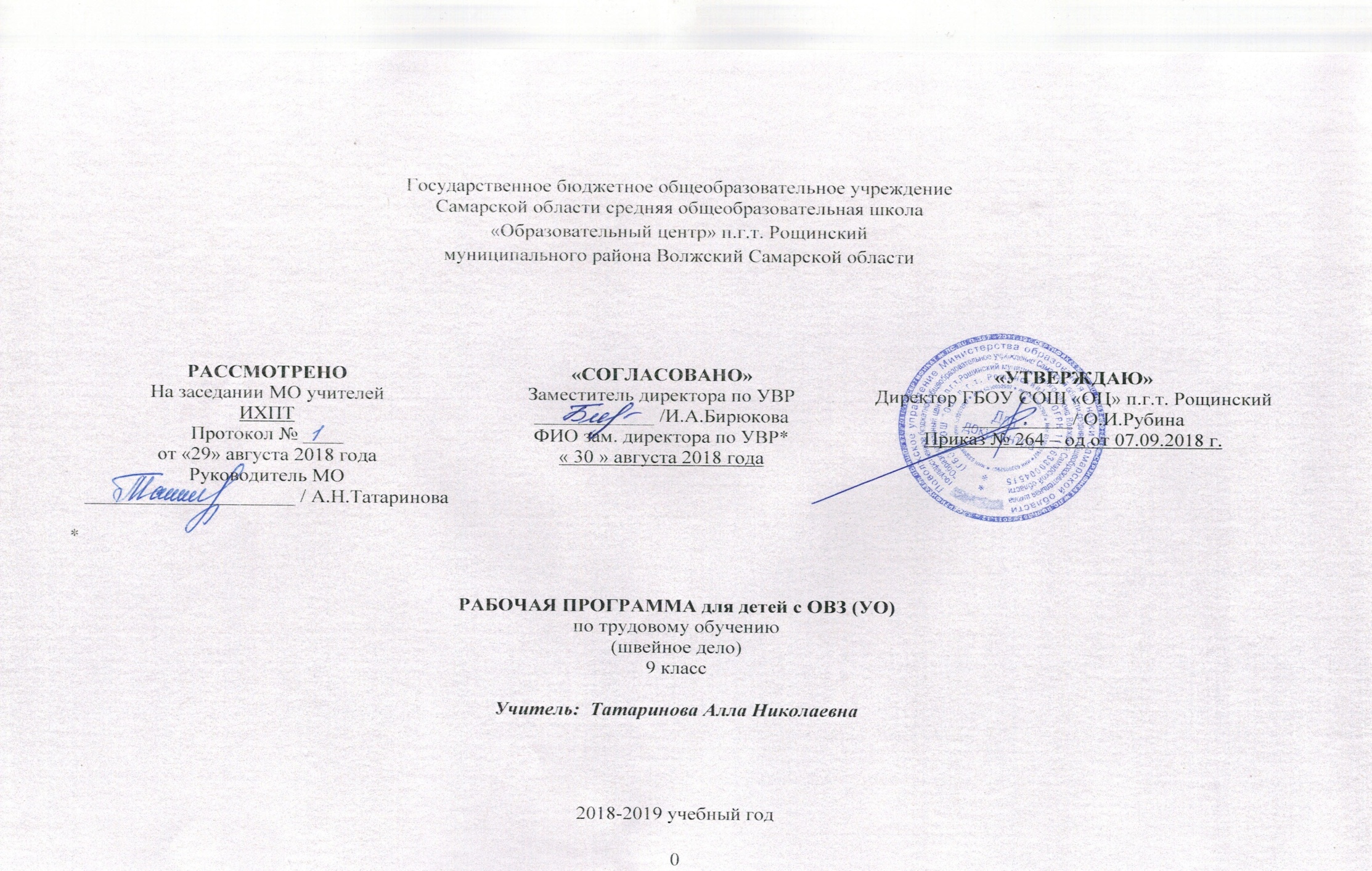 2. Пояснительная запискаНастоящая рабочая программа разработана в соответствии с основными положениями Концепции Специального Федерального государственного образовательного стандарта для детей с ОВЗ и примерной адаптированной основной общеобразовательной программы для умственно отсталых детей. Рабочая программа составлена на основе программы «Швейное дело» Л.С. Иноземцева (под редакцией В.В. Воронковой)и в соответствии со следующими нормативно – правовыми документами: 1.Федеральный закон от 29.12.2012. No 273-ФЗ «Об образовании в Российской Федерации»; 2.Приказ Министерства образования и науки Российской Федерации (далее - РФ) от 30.08.2013 г. № 1015 «Об утверждении Порядка организации и осуществления образовательной деятельности по основным общеобразовательным программам – образовательным программам начального общего, основного общего и среднего общего образования»; 3. Приказ Министерства образования и науки РФ от 19 декабря 2014 г. № 1599 «Об утверждении федерального государственного образовательного  стандарта образования обучающихся с умственной отсталостью (интеллектуальными нарушениями)»; 4.Приказ Министерства образования Российской Федерации от 10.04.2002 г. № 29/2065-п «Об утверждении учебных планов специальных (коррекционных) образовательных учреждений для обучающихся и воспитанников с отклонениями в развитии»; 5. Концепция духовно-нравственного развития и воспитания личности гражданина России; 6.Федеральный перечень учебников, утвержденных, рекомендованных (допущенных) к использованию в образовательном процессе в специальных коррекционных общеобразовательных учреждениях VIII вида;7.СанПиН, 2.4.2.3286-15 «Санитарно-эпидемиологические требования к условиям и организации обучения и воспитания в организациях, осуществляющих образовательную деятельность по адаптированным основным общеобразовательным программам для обучающихся с ограниченными возможностями здоровья »; 8. Программа «Швейное дело, 9 класс» для специальных (коррекционных) общеобразовательных учреждений VIII вида под редакцией В.В. Воронковой. Швейное дело: учебник для  9 класса специальных (коррекционных) образовательных учреждений VIII вида / Г. Б. Картушина, Г. Г. Мозговая, 2010 г; 9.На базе АОП обучающегося с умственной отсталостью и в соответствии с психофизическими особенностями и особыми образовательными потребностями ребенка;10.Положение «О нормах и критериях оценивания знаний и достижений обучающихся с умственной отсталостью (интеллектуальными нарушениями) государственного бюджетного общеобразовательного учреждения Самарской области средней общеобразовательной школы «Образовательный центр» п.г.т. Рощинский муниципального района Волжский Самарской области» (приказ № 224 – од от 04.09.2017 г.) 11. Положение « Об адаптированной рабочей программе для обучения детей с ОВЗ учителя – предметника государственного бюджетного общеобразовательного учреждения Самарской области средней общеобразовательной школы «Образовательный центр» п.г.т. Рощинский муниципального района Волжский Самарской области»;12. Индивидуальный учебный план обучающегося с ОВЗ (УО);13. Устав ГБОУ СОШ «ОЦ» п.г.т. Рощинский.Программа предусматривает подготовку учащихся специальных (коррекционных) образовательных учреждений VIII вида к самостоятельному выполнению производственных заданий по пошиву белья и легкого платья со специализацией по профессии швея-мотористка женской и детской легкой одежды.Цели образования с учётом специфики учебного предмета.Цель профессионально-трудового обучения – дать учащимся знания, умения и навыки по предпрофильной подготовке к овладению профессией швеи (портной) по пошиву легкой одежды, расширить знания учащихся по технологиям декоративно-прикладного творчества, развить эстетический вкус учащихся.В процессе занятий по швейному делу решаются следующие задачи:- освоение технологических знаний, технологической культуры на основе включения учащихся в разнообразные виды деятельности по созданию личностно или общественно значимых продуктов труда; знаний о составляющих технологической культуры, организации производства и труда;- овладение трудовыми и специальными умениями, необходимыми для поиска и использования технологической информации, самостоятельного и осознанного определения своих жизненных и профессиональных планов, безопасными приемами труда; умениями рациональной организации трудовой деятельности, изготовления объектов труда с учетом эстетических и экологических требований, сопоставление профессиональных планов с состоянием здоровья, образовательным потенциалом, личностными особенностями;- развитие познавательных интересов, технического мышления, пространственного воображения, творческих, коммуникативных и организаторских способностей, способности к самостоятельному поиску и использованию информации для решения практических задач в сфере технологической деятельности, к анализу трудового процесса, к деловому сотрудничеству в процессе коллективной деятельности;- воспитание трудолюбия, бережливости, аккуратности, целеустремленности, предприимчивости, ответственности за результаты своей деятельности, уважительного отношения к людям различных профессий и результатам их труда; формирование представлений о технологии как части общечеловеческой культуры, её роли в общественном развитии;- получение опыта применения технологических знаний и умений в самостоятельной практической деятельности, самостоятельной деятельности на рынке труда, товаров и услуг и готовности к продолжению обучения в системе непрерывного профессионального обучения3. Общая характеристика учебного предметаВ 5 классе учащиеся знакомятся с устройством швейной машины. Предусмотрены упражнения по освоению приемов работы на ней. Формирование навыков выполнения машинных строчек и швов проводится и по другим разделам программы, для чего специально выделяется время на занятиях. В программу 5 класса включены темы по обработке прямых, косых и закругленных срезов в бельевых и некоторых бытовых швейных изделиях, снятию мерок, построению чертежа.В 6—8 классах продолжается обучение школьников построению чертежей изделий и их пошиву с постоянным усложнением работы на швейной машине (регулировка стежка и натяжения нитей, смена машинной иглы, выполнение закрепки машинной строчки). Вырабатывается автоматизация навыков работы на швейной машине. Материал программы в 9, классах достаточно сложен: изучаются технология пошива легкой одежды, свойства тканей, устройство швейных машин. Учащиеся осваивают изготовление изделий, которое состоит из множества мелких операций. Поэтому особое внимание уделяется обучению планировать процесс пошива, анализировать свои действия и их результаты. Чтобы приблизить обучение к реальной действительности на занятиях «практическое повторение» школьникам предлагают заказы базового предприятия.В программе не указано количество часов, отведенных на изучение той или иной темы. Учитель, исходя из уровня подготовленности учащихся, сам определяет продолжительность преподавания. По той же причине не дано содержание некоторых контрольных работ.Обучение ведется с опорой на знания, которые учащиеся приобретают на уроках черчения, математики, естествознания и истории.Эти знания помогают им строить чертежи выкроек, учитывать расходы материалов, понимать процессы изготовления тканей, вникать в положения трудового законодательства и т. д. В свою очередь, навыки и умения, полученные при освоении швейных операций, способствуют более успешному изучению школьницами общеобразовательных предметов.Традиционные формы обучения дополняются экскурсиями на швейную фабрику. Благодаря конкретным впечатлениям учащиеся прочнее усваивают теоретические сведения.В программе учтены требования, предъявляемые к выпускникам производственными предприятиями, о чем свидетельствуют такие, например, темы, как «Технология пошива простейших изделий, выпускаемых базовым предприятием» или «Правила безопасной работы на швейной фабрике».Обучение швейному делу развивает мышление, способность к пространственному анализу, мелкую и крупную моторики у аномальных детей. Кроме того, выполнение швейных работ формирует у них эстетические представления, благотворно сказывается на становлении их личностей, способствует их социальной адаптации и обеспечивает им в определенной степени самостоятельность в быту.Основной формой организации учебного процесса является урок. Программа предусматривает проведение обобщающих и практических уроков.Формы организации образовательного процесса:-урок,практическая работа,самостоятельная работа,фронтальная работа.Основные технологии:-личностно-ориентированное,деятельностный подход, уровневая дифференциация, информационно-коммуникативные, здоровьесберегающие, игровые.Основными видами деятельности учащихся по предмету являются:-беседа (диалог); -работа с книгой;-практическая деятельность: изготовление изделий по чертежу, рисунку, наглядному изображению;-самостоятельная работа;-составление плана работ, планирование последовательности операций по технологической карте.Методы обучения: беседа, словесные, практические, наглядные.Основные направления коррекционной работы:- развитие мышления(наглядно- образного, словесно- логического), памяти;- развитие мыслительных операций (умение сравнивать, анализировать);-коррекция звукового и зрительного восприятия;- коррекция развития речи: обогащение словаря;- коррекция нарушений в развитии эмоционально- личностной сферы ( стремление доводить начатое дело до конца), исправление недостатков познавательной деятельности (наблюдательности, воображения, речи, пространственной ориентировки), а также недостатков физического развития, мелкой моторики рук.4. Место предмета в учебном планеСогласно учебному плану специальных коррекционных учреждений на изучение данной дисциплины профессионально – трудовое обучение  выделено 14  часов  в неделю  (476 занятий в год). Так как ребёнок обучается в общеобразовательной школе ( инклюзия) на швейное дело отведено 2 часа в неделю ( 34 учебных недели, 68 часов).5. Личностные и предметные результаты освоения предмета.Программа обеспечивает достижение личностных и предметных результатов.Личностные результаты:Учить прислушиваться к мнению коллектива и корректировать своё мнение;Воспитывать бережное отношение к оборудованию и ответственность за его сохранность;Уважительно относиться к людям труда и результатам их деятельности;Формировать ответственность перед коллективом класса за выполненную работу. Предметные результаты:Минимальный уровень.Принципы разделения труда в бригаде;Выполнять машинные операции по заготовке мелких деталей;Принципы разделения труда в бригаде;Характеристику универсальной швейной машины.Достаточный уровень.Принципы разделения труда в бригаде и владение приёмами контроля и самоконтроля;Характеристику универсальной и специальных швейных машин; Промышленную технологию пошива изделий, ассортимент и названия тканей, из которых шьются вещи;Скоростные приёмы работы при выполнении всех видов работ.На протяжении всего обучения проводится целенаправленная работа по формированию базовых учебных действий,которые формируют у школьников осознанное отношение к обучению и содействуют становлению ученика как субъекта осознанной активной учебной деятельности на доступном для него уровне.Базовые учебные действия:Личностные учебные действия:1. Формировать ответственность перед коллективом за качество выполненной работы.Коммуникативные учебные действия:1.Выражать свои мысли в устной и письменной форме;2.Слушать собеседника, вступать в диалог и поддерживать его;3.Признавать возможность различных точек зрения.Регулятивные учебные действия:1.Принимать и сохранять цели и задачи решения, типовых и практических задач;2.Осуществлять самооценку и самоконтроль в совместной деятельности;3. Адекватно реагировать на внешний контроль и оценку.Познавательные учебные действия:1. Использовать логические действия (сравнение, классификацию) на основе практической деятельности в соответствии с индивидуальными возможностями6. Содержание учебного предмета   В программу 9 класса включены темы:по построению изделий:изготовление выкройки по основе платья и раскрой платья, отрезного по линии талии или по линии бёдер.раскрой по готовым выкройкам (юбка, сарафан).готовые выкройки и чертежи изделий в масштабе и в натуральную величину.по  пошиву изделий:платье отрезное по линии талии.платье, юбка, сарафан, блузка несложного фасона.прямое цельнокроёное платье с несложной отделкой.юбки разных фасонов или брюки подростковые.Для  проверки  умений  и  навыков  в  конце  каждой  темы, триместра  предусмотрена  самостоятельная  работа.Принципы отбора содержания связаны с преемственностью целей образования на различных ступенях и уровнях обучения, логикой внутри предметных связей, а также с возрастными особенностями развития обучающихся. 7. Календарно – тематическое планирование8. Учебно-методическое обеспечение1.Мирский  С.Л. Методика профессионально-трудового обучения во вспомогательной школе. – М., Просвещение, 1980.2.Программа специальной (коррекционной) школы VIII вида: 5-9кл.: В 2 сб./ Под ред.  В.В. Воронковой.-М.: Гуманит. Центр ВЛАДОС, 2001. – Сб. 2. – 240с.3.Швейное дело: учебник для  9 класса специальных (коррекционных) образовательных учреждений VIII вида / Г. Б. Картушина, Г. Г. Мозговая. М.: - Просвещение, 2010 г.Интернет-ресурсы:http://school-collection.edu.ruhttp://fcior.edu.ruhttp://pedsovet.org9. Планируемые результаты усвоения предмета «Швейное дело»Требования к уровню подготовки учащихся:Должен знать(понимать):Знания о правилах безопасной работы, санитарно-гигиенических требованиях. Знать названия тканей из синтетических волокон , их свойства. Знать свойства тканей из синтетических волокон, правила ухода за изделиями из них. Знать свойства тканей из синтетических волокон, правила ухода за изделиями из них. Знать основы моделирования рукава на основе выкройки прямого рукава. Знать правила соединения лифа с юбкой. Знать технологию выполнения обработки срезов платья.Знать основные правила и обязанности рабочих и служащих.Знать понятие «трудовая дисциплина».Знать понятие «трудовая дисциплина».Знать виды универсальных швейных машин, их назначение, основные механизмы , правила безопасной работы на них. Должен уметь:Уметь организовывать рабочее место, готовить инструменты и материалы к работе.Уметь учитывать свойства тканей при выборе их для конкретного изделия.Уметь определять по внешнему виду, по характеру горения синтетические ткани.Уметь определять по внешнему виду, по характеру горения синтетические ткани.Уметь выполнять моделирование рукава «фонарик» и « крылышко»Уметь выполнять сметывание деталей платья.Иметь представление о трудовом договоре.Уметь подготавливать швейную машину к работе, заправлять верхнюю и нижнюю нити.использовать приобретенные знания и умения в практической деятельности  и повседневной жизни:мелкого ремонта изделий из различных материалов;создания изделий с использованием ручных инструментов, машин, оборудования и приспособлений;контроля качества выполняемых работ с применением измерительных, контрольных и разметочных инструментов;обеспечения безопасности труда.10. Критерии и нормы оценки, умений и навыков обучающихся по швейному делу.Контроль осуществляется в форме проведения самостоятельной работы и анализа ее качества в конце каждой четверти после проведения практического повторения.Учитель должен подходить к оценочному баллу индивидуально, учитывая при оценочном суждении следующие моменты:Качество изготовленного школьником объекта работы и правильность применявшихся им практических действий (анализ работы).Прилежание ученика во время работы.Степень умственной отсталости.Уровень патологии органов зрения, слуха и речи.Уровень физического развития ученика.За теоретическую часть:Оценка «5» ставится ученику, если теоретический материал усвоен в полном объёме, изложен без существенных ошибок с применением профессиональнойтерминалогии.Оценка «4» ставится ученику, если в усвоении теоретического материала допущены незначительные пробелы, ошибки, материал изложен не точно, применялись дополнительные наводящие вопросы.Оценка «3» ставится ученику, если в усвоении теоретического материала имеются существенные пробелы, ответ не самостоятельный, применялись дополнительные наводящие вопросы.Оценка «2» ставится ученику, если в ответе допущены грубые ошибки, свидетельствующие о плохом усвоении теоретического материала даже при применении дополнительных наводящих вопросов.За практическую работу:Оценка «5» ставится ученику, если качество выполненной работы полностью соответствует технологическим требованиям и работа выполнена самостоятельно.Оценка «4» ставится ученику, если к качеству выполненной работы имеются замечания и качество частично не соответствует технологическим требованиям. Работа выполнена самостоятельно.Оценка «3» ставится ученику, если качество выполненной работы не соответствует технологическим требованиям. Работа выполнена с помощью учителя.Оценка «2» ставится ученику, если работа не выполнена.Итоговая оценка знаний и умений учащихся.-Контроль приобретенных учащимися знаний и умений осуществляется в форме проведения самостоятельных работ, контрольной работы и анализа их качества в конце каждой четверти после проведения практического повторения в 5-7 классах.Контрольные и самостоятельные работы в 8-9 классах проводятся после изучения основных тем по швейному делу (перед темами декоративно-прикладного творчества).За триместр и за год знания и умения учащихся оцениваются одной оценкой.№ п/пДатаНазвание темы урокаКоличество часов на изучение темыЭлементы содержания образования для детей с ОВЗ, коррекционные задачиПланируемые контрольно-оценочные процедуры (контрольная работа, самостоятельная работа, тест, диктант и т.п.)Планируемые результаты*№ п/пДатаНазвание темы урокаКоличество часов на изучение темыЭлементы содержания образования для детей с ОВЗ, коррекционные задачиПланируемые контрольно-оценочные процедуры (контрольная работа, самостоятельная работа, тест, диктант и т.п.)Название раздела или темы (количество часов)Название раздела или темы (количество часов)Название раздела или темы (количество часов)Название раздела или темы (количество часов)Название раздела или темы (количество часов)Название раздела или темы (количество часов)Название раздела или темы (количество часов)Раздел 1.Промыщленные швейные машиныЦели:1. Коррекционно – образовательная - познакомить учащихся с оборудованием швейного цеха, его характеристикой и назначением, научить заправлять верхнюю и нижнюю нити, регулировать натяжение верхней и нижней нитей на универсальном, специальном швейном оборудовании.2. Коррекционно – развивающая – коррекция и развитие высших психических функций: восприятия, внимания, мышления, памяти, развивать речевую активность, мелкую моторику.3. Коррекционно – воспитывающая – развитие эмоционально – волевой сферы, развитие коммуникативных навыков, коррекция поведения, воспитание уважительного отношения к профессии швеи – мотористки.Раздел 1.Промыщленные швейные машиныЦели:1. Коррекционно – образовательная - познакомить учащихся с оборудованием швейного цеха, его характеристикой и назначением, научить заправлять верхнюю и нижнюю нити, регулировать натяжение верхней и нижней нитей на универсальном, специальном швейном оборудовании.2. Коррекционно – развивающая – коррекция и развитие высших психических функций: восприятия, внимания, мышления, памяти, развивать речевую активность, мелкую моторику.3. Коррекционно – воспитывающая – развитие эмоционально – волевой сферы, развитие коммуникативных навыков, коррекция поведения, воспитание уважительного отношения к профессии швеи – мотористки.Раздел 1.Промыщленные швейные машиныЦели:1. Коррекционно – образовательная - познакомить учащихся с оборудованием швейного цеха, его характеристикой и назначением, научить заправлять верхнюю и нижнюю нити, регулировать натяжение верхней и нижней нитей на универсальном, специальном швейном оборудовании.2. Коррекционно – развивающая – коррекция и развитие высших психических функций: восприятия, внимания, мышления, памяти, развивать речевую активность, мелкую моторику.3. Коррекционно – воспитывающая – развитие эмоционально – волевой сферы, развитие коммуникативных навыков, коррекция поведения, воспитание уважительного отношения к профессии швеи – мотористки.Раздел 1.Промыщленные швейные машиныЦели:1. Коррекционно – образовательная - познакомить учащихся с оборудованием швейного цеха, его характеристикой и назначением, научить заправлять верхнюю и нижнюю нити, регулировать натяжение верхней и нижней нитей на универсальном, специальном швейном оборудовании.2. Коррекционно – развивающая – коррекция и развитие высших психических функций: восприятия, внимания, мышления, памяти, развивать речевую активность, мелкую моторику.3. Коррекционно – воспитывающая – развитие эмоционально – волевой сферы, развитие коммуникативных навыков, коррекция поведения, воспитание уважительного отношения к профессии швеи – мотористки.Раздел 1.Промыщленные швейные машиныЦели:1. Коррекционно – образовательная - познакомить учащихся с оборудованием швейного цеха, его характеристикой и назначением, научить заправлять верхнюю и нижнюю нити, регулировать натяжение верхней и нижней нитей на универсальном, специальном швейном оборудовании.2. Коррекционно – развивающая – коррекция и развитие высших психических функций: восприятия, внимания, мышления, памяти, развивать речевую активность, мелкую моторику.3. Коррекционно – воспитывающая – развитие эмоционально – волевой сферы, развитие коммуникативных навыков, коррекция поведения, воспитание уважительного отношения к профессии швеи – мотористки.Раздел 1.Промыщленные швейные машиныЦели:1. Коррекционно – образовательная - познакомить учащихся с оборудованием швейного цеха, его характеристикой и назначением, научить заправлять верхнюю и нижнюю нити, регулировать натяжение верхней и нижней нитей на универсальном, специальном швейном оборудовании.2. Коррекционно – развивающая – коррекция и развитие высших психических функций: восприятия, внимания, мышления, памяти, развивать речевую активность, мелкую моторику.3. Коррекционно – воспитывающая – развитие эмоционально – волевой сферы, развитие коммуникативных навыков, коррекция поведения, воспитание уважительного отношения к профессии швеи – мотористки.Раздел 1.Промыщленные швейные машиныЦели:1. Коррекционно – образовательная - познакомить учащихся с оборудованием швейного цеха, его характеристикой и назначением, научить заправлять верхнюю и нижнюю нити, регулировать натяжение верхней и нижней нитей на универсальном, специальном швейном оборудовании.2. Коррекционно – развивающая – коррекция и развитие высших психических функций: восприятия, внимания, мышления, памяти, развивать речевую активность, мелкую моторику.3. Коррекционно – воспитывающая – развитие эмоционально – волевой сферы, развитие коммуникативных навыков, коррекция поведения, воспитание уважительного отношения к профессии швеи – мотористки.Раздел 1.Промыщленные швейные машиныЦели:1. Коррекционно – образовательная - познакомить учащихся с оборудованием швейного цеха, его характеристикой и назначением, научить заправлять верхнюю и нижнюю нити, регулировать натяжение верхней и нижней нитей на универсальном, специальном швейном оборудовании.2. Коррекционно – развивающая – коррекция и развитие высших психических функций: восприятия, внимания, мышления, памяти, развивать речевую активность, мелкую моторику.3. Коррекционно – воспитывающая – развитие эмоционально – волевой сферы, развитие коммуникативных навыков, коррекция поведения, воспитание уважительного отношения к профессии швеи – мотористки.Раздел 1.Промыщленные швейные машиныЦели:1. Коррекционно – образовательная - познакомить учащихся с оборудованием швейного цеха, его характеристикой и назначением, научить заправлять верхнюю и нижнюю нити, регулировать натяжение верхней и нижней нитей на универсальном, специальном швейном оборудовании.2. Коррекционно – развивающая – коррекция и развитие высших психических функций: восприятия, внимания, мышления, памяти, развивать речевую активность, мелкую моторику.3. Коррекционно – воспитывающая – развитие эмоционально – волевой сферы, развитие коммуникативных навыков, коррекция поведения, воспитание уважительного отношения к профессии швеи – мотористки.Раздел 1.Промыщленные швейные машиныЦели:1. Коррекционно – образовательная - познакомить учащихся с оборудованием швейного цеха, его характеристикой и назначением, научить заправлять верхнюю и нижнюю нити, регулировать натяжение верхней и нижней нитей на универсальном, специальном швейном оборудовании.2. Коррекционно – развивающая – коррекция и развитие высших психических функций: восприятия, внимания, мышления, памяти, развивать речевую активность, мелкую моторику.3. Коррекционно – воспитывающая – развитие эмоционально – волевой сферы, развитие коммуникативных навыков, коррекция поведения, воспитание уважительного отношения к профессии швеи – мотористки.1-21-203.09Машинные стежки и строчкиВиды и обозначения промышленных швейных машин2ч2ч-Универсальная швейная машина. Модели. Скорость. Виды выполняемых работ. -Основные механизмы. Приемы заправки нитей в машину. Перевод регулятора строчки.-Простейшие приемы регулировки натяжения верхней и нижней нитей.-Специальная швейная машина  1022 класса, характеристика, назначение.-Регулировка натяжения верхней и нижней нитей. -Швейные машины: автоматы. Характеристика и назначение.- Швейные машины: полуавтоматы 27 кл., 220 кл., 25 кл. Характеристика и назначение.Теория. УчебникТеория. УчебникЗнания о правилах безопасной работы, санитарно-гигиенических требованиях. Уметь организовывать рабочее место, готовить инструменты и материалы к работе.3-43-410.09Общие сведения об общих машинахПрямострочные прямоугольные швейные машины2ч2ч-Универсальная швейная машина. Модели. Скорость. Виды выполняемых работ. -Основные механизмы. Приемы заправки нитей в машину. Перевод регулятора строчки.-Простейшие приемы регулировки натяжения верхней и нижней нитей.-Специальная швейная машина  1022 класса, характеристика, назначение.-Регулировка натяжения верхней и нижней нитей. -Швейные машины: автоматы. Характеристика и назначение.- Швейные машины: полуавтоматы 27 кл., 220 кл., 25 кл. Характеристика и назначение.Теория УчебникТеория УчебникЗнания о правилах безопасной работы, санитарно-гигиенических требованиях. Уметь организовывать рабочее место, готовить инструменты и материалы к работе.5-65-617.09Прямострочнаядвухигольная швейная машина. Образование цепных стежков2ч2ч-Универсальная швейная машина. Модели. Скорость. Виды выполняемых работ. -Основные механизмы. Приемы заправки нитей в машину. Перевод регулятора строчки.-Простейшие приемы регулировки натяжения верхней и нижней нитей.-Специальная швейная машина  1022 класса, характеристика, назначение.-Регулировка натяжения верхней и нижней нитей. -Швейные машины: автоматы. Характеристика и назначение.- Швейные машины: полуавтоматы 27 кл., 220 кл., 25 кл. Характеристика и назначение.Теория УчебникТеория УчебникЗнания о правилах безопасной работы, санитарно-гигиенических требованиях. Уметь организовывать рабочее место, готовить инструменты и материалы к работе.7-87-824.09Прямострочная швейная машина. Обметочная швейная машина2ч2ч-Универсальная швейная машина. Модели. Скорость. Виды выполняемых работ. -Основные механизмы. Приемы заправки нитей в машину. Перевод регулятора строчки.-Простейшие приемы регулировки натяжения верхней и нижней нитей.-Специальная швейная машина  1022 класса, характеристика, назначение.-Регулировка натяжения верхней и нижней нитей. -Швейные машины: автоматы. Характеристика и назначение.- Швейные машины: полуавтоматы 27 кл., 220 кл., 25 кл. Характеристика и назначение.Практическая работаПрактическая работаЗнания о правилах безопасной работы, санитарно-гигиенических требованиях. Уметь организовывать рабочее место, готовить инструменты и материалы к работе.9-109-1001.10Стачивающая -обметочная швейная машина . Швейная машина потайного стежка2ч2ч-Универсальная швейная машина. Модели. Скорость. Виды выполняемых работ. -Основные механизмы. Приемы заправки нитей в машину. Перевод регулятора строчки.-Простейшие приемы регулировки натяжения верхней и нижней нитей.-Специальная швейная машина  1022 класса, характеристика, назначение.-Регулировка натяжения верхней и нижней нитей. -Швейные машины: автоматы. Характеристика и назначение.- Швейные машины: полуавтоматы 27 кл., 220 кл., 25 кл. Характеристика и назначение.Практическая работаПрактическая работаЗнания о правилах безопасной работы, санитарно-гигиенических требованиях. Уметь организовывать рабочее место, готовить инструменты и материалы к работе.11-1211-1215.10Швейная машина полуавтомат. Петельные швейные машины полуавтомат2ч2ч-Универсальная швейная машина. Модели. Скорость. Виды выполняемых работ. -Основные механизмы. Приемы заправки нитей в машину. Перевод регулятора строчки.-Простейшие приемы регулировки натяжения верхней и нижней нитей.-Специальная швейная машина  1022 класса, характеристика, назначение.-Регулировка натяжения верхней и нижней нитей. -Швейные машины: автоматы. Характеристика и назначение.- Швейные машины: полуавтоматы 27 кл., 220 кл., 25 кл. Характеристика и назначение.Практическая работаПрактическая работаЗнания о правилах безопасной работы, санитарно-гигиенических требованиях. Уметь организовывать рабочее место, готовить инструменты и материалы к работе.13-1422.1022.10Заклепочная швейная машина Пуговичные швейные машины2чСамостоятельная работаРаздел 2.   Пошив постельного бельяЦели:1. Коррекционно-образовательная – формирование определенного уровня понятий, правил, расширение объема знаний, практических умений, навыков самостоятельной работы по данной теме.2. Коррекционно–развивающая – коррекция и развитие высших психических функций: восприятия, внимания, мышления, памяти, развитие речи.3. Коррекционно-воспитательная – формирование личностных качеств, развитие коммуникативных навыков, коррекция поведения, развитие эмоционально-волевой сферы.4. Сформированность трудовых навыков – формирование навыков самостоятельной трудовой деятельности, развитие социальной ответственности.Раздел 2.   Пошив постельного бельяЦели:1. Коррекционно-образовательная – формирование определенного уровня понятий, правил, расширение объема знаний, практических умений, навыков самостоятельной работы по данной теме.2. Коррекционно–развивающая – коррекция и развитие высших психических функций: восприятия, внимания, мышления, памяти, развитие речи.3. Коррекционно-воспитательная – формирование личностных качеств, развитие коммуникативных навыков, коррекция поведения, развитие эмоционально-волевой сферы.4. Сформированность трудовых навыков – формирование навыков самостоятельной трудовой деятельности, развитие социальной ответственности.Раздел 2.   Пошив постельного бельяЦели:1. Коррекционно-образовательная – формирование определенного уровня понятий, правил, расширение объема знаний, практических умений, навыков самостоятельной работы по данной теме.2. Коррекционно–развивающая – коррекция и развитие высших психических функций: восприятия, внимания, мышления, памяти, развитие речи.3. Коррекционно-воспитательная – формирование личностных качеств, развитие коммуникативных навыков, коррекция поведения, развитие эмоционально-волевой сферы.4. Сформированность трудовых навыков – формирование навыков самостоятельной трудовой деятельности, развитие социальной ответственности.Раздел 2.   Пошив постельного бельяЦели:1. Коррекционно-образовательная – формирование определенного уровня понятий, правил, расширение объема знаний, практических умений, навыков самостоятельной работы по данной теме.2. Коррекционно–развивающая – коррекция и развитие высших психических функций: восприятия, внимания, мышления, памяти, развитие речи.3. Коррекционно-воспитательная – формирование личностных качеств, развитие коммуникативных навыков, коррекция поведения, развитие эмоционально-волевой сферы.4. Сформированность трудовых навыков – формирование навыков самостоятельной трудовой деятельности, развитие социальной ответственности.Раздел 2.   Пошив постельного бельяЦели:1. Коррекционно-образовательная – формирование определенного уровня понятий, правил, расширение объема знаний, практических умений, навыков самостоятельной работы по данной теме.2. Коррекционно–развивающая – коррекция и развитие высших психических функций: восприятия, внимания, мышления, памяти, развитие речи.3. Коррекционно-воспитательная – формирование личностных качеств, развитие коммуникативных навыков, коррекция поведения, развитие эмоционально-волевой сферы.4. Сформированность трудовых навыков – формирование навыков самостоятельной трудовой деятельности, развитие социальной ответственности.Раздел 2.   Пошив постельного бельяЦели:1. Коррекционно-образовательная – формирование определенного уровня понятий, правил, расширение объема знаний, практических умений, навыков самостоятельной работы по данной теме.2. Коррекционно–развивающая – коррекция и развитие высших психических функций: восприятия, внимания, мышления, памяти, развитие речи.3. Коррекционно-воспитательная – формирование личностных качеств, развитие коммуникативных навыков, коррекция поведения, развитие эмоционально-волевой сферы.4. Сформированность трудовых навыков – формирование навыков самостоятельной трудовой деятельности, развитие социальной ответственности.Раздел 2.   Пошив постельного бельяЦели:1. Коррекционно-образовательная – формирование определенного уровня понятий, правил, расширение объема знаний, практических умений, навыков самостоятельной работы по данной теме.2. Коррекционно–развивающая – коррекция и развитие высших психических функций: восприятия, внимания, мышления, памяти, развитие речи.3. Коррекционно-воспитательная – формирование личностных качеств, развитие коммуникативных навыков, коррекция поведения, развитие эмоционально-волевой сферы.4. Сформированность трудовых навыков – формирование навыков самостоятельной трудовой деятельности, развитие социальной ответственности.Раздел 2.   Пошив постельного бельяЦели:1. Коррекционно-образовательная – формирование определенного уровня понятий, правил, расширение объема знаний, практических умений, навыков самостоятельной работы по данной теме.2. Коррекционно–развивающая – коррекция и развитие высших психических функций: восприятия, внимания, мышления, памяти, развитие речи.3. Коррекционно-воспитательная – формирование личностных качеств, развитие коммуникативных навыков, коррекция поведения, развитие эмоционально-волевой сферы.4. Сформированность трудовых навыков – формирование навыков самостоятельной трудовой деятельности, развитие социальной ответственности.Раздел 2.   Пошив постельного бельяЦели:1. Коррекционно-образовательная – формирование определенного уровня понятий, правил, расширение объема знаний, практических умений, навыков самостоятельной работы по данной теме.2. Коррекционно–развивающая – коррекция и развитие высших психических функций: восприятия, внимания, мышления, памяти, развитие речи.3. Коррекционно-воспитательная – формирование личностных качеств, развитие коммуникативных навыков, коррекция поведения, развитие эмоционально-волевой сферы.4. Сформированность трудовых навыков – формирование навыков самостоятельной трудовой деятельности, развитие социальной ответственности.Раздел 2.   Пошив постельного бельяЦели:1. Коррекционно-образовательная – формирование определенного уровня понятий, правил, расширение объема знаний, практических умений, навыков самостоятельной работы по данной теме.2. Коррекционно–развивающая – коррекция и развитие высших психических функций: восприятия, внимания, мышления, памяти, развитие речи.3. Коррекционно-воспитательная – формирование личностных качеств, развитие коммуникативных навыков, коррекция поведения, развитие эмоционально-волевой сферы.4. Сформированность трудовых навыков – формирование навыков самостоятельной трудовой деятельности, развитие социальной ответственности.15-1615-1629.10Приспосабления к промышленным  швейным машинам Получение синтетических волокон.2ч2ч- Работа подготовительного и раскройного цеха. Лекало.- Практическое повторение. Пошив предметов домашнего обихода. Изготовление салфеток в лоскутной технике .ТБ.- Сведения о тканях из натурального волокна. - Нетканые материалы-Знать ткани из натуральных волокон с добавкой искусственных и синтетических, их свойства, сферу применения.ТеорияТеорияЗнать названия тканей из синтетических волокон , их свойства. Уметь учитывать свойства тканей при выборе их для конкретного изделия.Знать свойства тканей из синтетических волокон, правила ухода за изделиями из них. Уметь определять по внешнему виду, по характеру горения синтетические ткани.Знать основы моделирования рукава на основе выкройки прямого рукава. Уметь выполнять моделирование рукава «фонарик» и « крылышко»Знать детали отрезного платья, названия контурных срезов выкройки. Уметь придумывать фасоны платья, отрезного по линии бедер или талии, зарисовывать их и описывать. Знать последовательность внесения изменений в выкройку основы платья. Уметь выполнять изготовление выкройки.Знать основные правила и обязанности рабочих и служащих.Знать правила подготовки ткани к раскрою. Уметь рационально выполнять раскладку деталей на ткани, делать припуски на швы , выкраивать изделие. Знать правила соединения лифа с юбкой. Уметь выполнять сметывание деталей платья.Иметь представление об ассортименте продукции, выпускаемой швейной фабрикой. Знать технологическую последовательность выполнения швов. Уметь выполнять швы на образце. Иметь представление о технических условиях на готовые изделия.Иметь представление о работе подготовительного и раскройного цехов, об изготовлении лекал. Знать назначение лекал. Уметь выполнять раскрой изделия по лекалам. Уметь рационально выполнять раскладку деталей на ткани, делать припуски на швы, выкраивать изделие17-1817-1812.11Свойства и применения. Сведения о классификации тканей2ч2ч- Работа подготовительного и раскройного цеха. Лекало.- Практическое повторение. Пошив предметов домашнего обихода. Изготовление салфеток в лоскутной технике .ТБ.- Сведения о тканях из натурального волокна. - Нетканые материалы-Знать ткани из натуральных волокон с добавкой искусственных и синтетических, их свойства, сферу применения.Практическая работаПрактическая работаЗнать названия тканей из синтетических волокон , их свойства. Уметь учитывать свойства тканей при выборе их для конкретного изделия.Знать свойства тканей из синтетических волокон, правила ухода за изделиями из них. Уметь определять по внешнему виду, по характеру горения синтетические ткани.Знать основы моделирования рукава на основе выкройки прямого рукава. Уметь выполнять моделирование рукава «фонарик» и « крылышко»Знать детали отрезного платья, названия контурных срезов выкройки. Уметь придумывать фасоны платья, отрезного по линии бедер или талии, зарисовывать их и описывать. Знать последовательность внесения изменений в выкройку основы платья. Уметь выполнять изготовление выкройки.Знать основные правила и обязанности рабочих и служащих.Знать правила подготовки ткани к раскрою. Уметь рационально выполнять раскладку деталей на ткани, делать припуски на швы , выкраивать изделие. Знать правила соединения лифа с юбкой. Уметь выполнять сметывание деталей платья.Иметь представление об ассортименте продукции, выпускаемой швейной фабрикой. Знать технологическую последовательность выполнения швов. Уметь выполнять швы на образце. Иметь представление о технических условиях на готовые изделия.Иметь представление о работе подготовительного и раскройного цехов, об изготовлении лекал. Знать назначение лекал. Уметь выполнять раскрой изделия по лекалам. Уметь рационально выполнять раскладку деталей на ткани, делать припуски на швы, выкраивать изделие19-2019-2026.11Ассортимент тканей Определение волокнистого состава2ч2ч- Работа подготовительного и раскройного цеха. Лекало.- Практическое повторение. Пошив предметов домашнего обихода. Изготовление салфеток в лоскутной технике .ТБ.- Сведения о тканях из натурального волокна. - Нетканые материалы-Знать ткани из натуральных волокон с добавкой искусственных и синтетических, их свойства, сферу применения.Практическая работаПрактическая работаЗнать названия тканей из синтетических волокон , их свойства. Уметь учитывать свойства тканей при выборе их для конкретного изделия.Знать свойства тканей из синтетических волокон, правила ухода за изделиями из них. Уметь определять по внешнему виду, по характеру горения синтетические ткани.Знать основы моделирования рукава на основе выкройки прямого рукава. Уметь выполнять моделирование рукава «фонарик» и « крылышко»Знать детали отрезного платья, названия контурных срезов выкройки. Уметь придумывать фасоны платья, отрезного по линии бедер или талии, зарисовывать их и описывать. Знать последовательность внесения изменений в выкройку основы платья. Уметь выполнять изготовление выкройки.Знать основные правила и обязанности рабочих и служащих.Знать правила подготовки ткани к раскрою. Уметь рационально выполнять раскладку деталей на ткани, делать припуски на швы , выкраивать изделие. Знать правила соединения лифа с юбкой. Уметь выполнять сметывание деталей платья.Иметь представление об ассортименте продукции, выпускаемой швейной фабрикой. Знать технологическую последовательность выполнения швов. Уметь выполнять швы на образце. Иметь представление о технических условиях на готовые изделия.Иметь представление о работе подготовительного и раскройного цехов, об изготовлении лекал. Знать назначение лекал. Уметь выполнять раскрой изделия по лекалам. Уметь рационально выполнять раскладку деталей на ткани, делать припуски на швы, выкраивать изделие21-2221-2203.12Технологические свойства ткани2ч2ч- Работа подготовительного и раскройного цеха. Лекало.- Практическое повторение. Пошив предметов домашнего обихода. Изготовление салфеток в лоскутной технике .ТБ.- Сведения о тканях из натурального волокна. - Нетканые материалы-Знать ткани из натуральных волокон с добавкой искусственных и синтетических, их свойства, сферу применения.Практическая работаПрактическая работаЗнать названия тканей из синтетических волокон , их свойства. Уметь учитывать свойства тканей при выборе их для конкретного изделия.Знать свойства тканей из синтетических волокон, правила ухода за изделиями из них. Уметь определять по внешнему виду, по характеру горения синтетические ткани.Знать основы моделирования рукава на основе выкройки прямого рукава. Уметь выполнять моделирование рукава «фонарик» и « крылышко»Знать детали отрезного платья, названия контурных срезов выкройки. Уметь придумывать фасоны платья, отрезного по линии бедер или талии, зарисовывать их и описывать. Знать последовательность внесения изменений в выкройку основы платья. Уметь выполнять изготовление выкройки.Знать основные правила и обязанности рабочих и служащих.Знать правила подготовки ткани к раскрою. Уметь рационально выполнять раскладку деталей на ткани, делать припуски на швы , выкраивать изделие. Знать правила соединения лифа с юбкой. Уметь выполнять сметывание деталей платья.Иметь представление об ассортименте продукции, выпускаемой швейной фабрикой. Знать технологическую последовательность выполнения швов. Уметь выполнять швы на образце. Иметь представление о технических условиях на готовые изделия.Иметь представление о работе подготовительного и раскройного цехов, об изготовлении лекал. Знать назначение лекал. Уметь выполнять раскрой изделия по лекалам. Уметь рационально выполнять раскладку деталей на ткани, делать припуски на швы, выкраивать изделие23-2423-2410.12Дополнительные сведения о тканях из натурального волокна. Нетканые материалы.2ч2ч- Работа подготовительного и раскройного цеха. Лекало.- Практическое повторение. Пошив предметов домашнего обихода. Изготовление салфеток в лоскутной технике .ТБ.- Сведения о тканях из натурального волокна. - Нетканые материалы-Знать ткани из натуральных волокон с добавкой искусственных и синтетических, их свойства, сферу применения.Практическая работаПрактическая работаЗнать названия тканей из синтетических волокон , их свойства. Уметь учитывать свойства тканей при выборе их для конкретного изделия.Знать свойства тканей из синтетических волокон, правила ухода за изделиями из них. Уметь определять по внешнему виду, по характеру горения синтетические ткани.Знать основы моделирования рукава на основе выкройки прямого рукава. Уметь выполнять моделирование рукава «фонарик» и « крылышко»Знать детали отрезного платья, названия контурных срезов выкройки. Уметь придумывать фасоны платья, отрезного по линии бедер или талии, зарисовывать их и описывать. Знать последовательность внесения изменений в выкройку основы платья. Уметь выполнять изготовление выкройки.Знать основные правила и обязанности рабочих и служащих.Знать правила подготовки ткани к раскрою. Уметь рационально выполнять раскладку деталей на ткани, делать припуски на швы , выкраивать изделие. Знать правила соединения лифа с юбкой. Уметь выполнять сметывание деталей платья.Иметь представление об ассортименте продукции, выпускаемой швейной фабрикой. Знать технологическую последовательность выполнения швов. Уметь выполнять швы на образце. Иметь представление о технических условиях на готовые изделия.Иметь представление о работе подготовительного и раскройного цехов, об изготовлении лекал. Знать назначение лекал. Уметь выполнять раскрой изделия по лекалам. Уметь рационально выполнять раскладку деталей на ткани, делать припуски на швы, выкраивать изделиеРаздел 3.    Сведения об одеждеЦели:1. Коррекционно-образовательная – познакомить учащихся с моделями отрезных и цельнокроеных платьев, с деталями отрезного платья по линии талии, по линии бедер, с использованием выкроек основы платья, выкройки прямого рукава, рукава «крылышко», «фонарик».2. Коррекционно–развивающая – коррекция и развитие высших психических функций: восприятия, внимания, мышления, памяти, развитие речи; совершенствовать приемы работы с измерительными инструментами при раскрое изделия, при переносе конструктивных линий на парные детали.3. Коррекционно-воспитательная – формирование личностных качеств, развитие коммуникативных навыков, коррекция поведения, развитие эмоционально-волевой сферы.4. Сформированность трудовых навыков – отработка навыков работы с измерительными инструментами (линейка, линейка закройщика, сантиметровая лента). Раздел 3.    Сведения об одеждеЦели:1. Коррекционно-образовательная – познакомить учащихся с моделями отрезных и цельнокроеных платьев, с деталями отрезного платья по линии талии, по линии бедер, с использованием выкроек основы платья, выкройки прямого рукава, рукава «крылышко», «фонарик».2. Коррекционно–развивающая – коррекция и развитие высших психических функций: восприятия, внимания, мышления, памяти, развитие речи; совершенствовать приемы работы с измерительными инструментами при раскрое изделия, при переносе конструктивных линий на парные детали.3. Коррекционно-воспитательная – формирование личностных качеств, развитие коммуникативных навыков, коррекция поведения, развитие эмоционально-волевой сферы.4. Сформированность трудовых навыков – отработка навыков работы с измерительными инструментами (линейка, линейка закройщика, сантиметровая лента). Раздел 3.    Сведения об одеждеЦели:1. Коррекционно-образовательная – познакомить учащихся с моделями отрезных и цельнокроеных платьев, с деталями отрезного платья по линии талии, по линии бедер, с использованием выкроек основы платья, выкройки прямого рукава, рукава «крылышко», «фонарик».2. Коррекционно–развивающая – коррекция и развитие высших психических функций: восприятия, внимания, мышления, памяти, развитие речи; совершенствовать приемы работы с измерительными инструментами при раскрое изделия, при переносе конструктивных линий на парные детали.3. Коррекционно-воспитательная – формирование личностных качеств, развитие коммуникативных навыков, коррекция поведения, развитие эмоционально-волевой сферы.4. Сформированность трудовых навыков – отработка навыков работы с измерительными инструментами (линейка, линейка закройщика, сантиметровая лента). Раздел 3.    Сведения об одеждеЦели:1. Коррекционно-образовательная – познакомить учащихся с моделями отрезных и цельнокроеных платьев, с деталями отрезного платья по линии талии, по линии бедер, с использованием выкроек основы платья, выкройки прямого рукава, рукава «крылышко», «фонарик».2. Коррекционно–развивающая – коррекция и развитие высших психических функций: восприятия, внимания, мышления, памяти, развитие речи; совершенствовать приемы работы с измерительными инструментами при раскрое изделия, при переносе конструктивных линий на парные детали.3. Коррекционно-воспитательная – формирование личностных качеств, развитие коммуникативных навыков, коррекция поведения, развитие эмоционально-волевой сферы.4. Сформированность трудовых навыков – отработка навыков работы с измерительными инструментами (линейка, линейка закройщика, сантиметровая лента). Раздел 3.    Сведения об одеждеЦели:1. Коррекционно-образовательная – познакомить учащихся с моделями отрезных и цельнокроеных платьев, с деталями отрезного платья по линии талии, по линии бедер, с использованием выкроек основы платья, выкройки прямого рукава, рукава «крылышко», «фонарик».2. Коррекционно–развивающая – коррекция и развитие высших психических функций: восприятия, внимания, мышления, памяти, развитие речи; совершенствовать приемы работы с измерительными инструментами при раскрое изделия, при переносе конструктивных линий на парные детали.3. Коррекционно-воспитательная – формирование личностных качеств, развитие коммуникативных навыков, коррекция поведения, развитие эмоционально-волевой сферы.4. Сформированность трудовых навыков – отработка навыков работы с измерительными инструментами (линейка, линейка закройщика, сантиметровая лента). Раздел 3.    Сведения об одеждеЦели:1. Коррекционно-образовательная – познакомить учащихся с моделями отрезных и цельнокроеных платьев, с деталями отрезного платья по линии талии, по линии бедер, с использованием выкроек основы платья, выкройки прямого рукава, рукава «крылышко», «фонарик».2. Коррекционно–развивающая – коррекция и развитие высших психических функций: восприятия, внимания, мышления, памяти, развитие речи; совершенствовать приемы работы с измерительными инструментами при раскрое изделия, при переносе конструктивных линий на парные детали.3. Коррекционно-воспитательная – формирование личностных качеств, развитие коммуникативных навыков, коррекция поведения, развитие эмоционально-волевой сферы.4. Сформированность трудовых навыков – отработка навыков работы с измерительными инструментами (линейка, линейка закройщика, сантиметровая лента). Раздел 3.    Сведения об одеждеЦели:1. Коррекционно-образовательная – познакомить учащихся с моделями отрезных и цельнокроеных платьев, с деталями отрезного платья по линии талии, по линии бедер, с использованием выкроек основы платья, выкройки прямого рукава, рукава «крылышко», «фонарик».2. Коррекционно–развивающая – коррекция и развитие высших психических функций: восприятия, внимания, мышления, памяти, развитие речи; совершенствовать приемы работы с измерительными инструментами при раскрое изделия, при переносе конструктивных линий на парные детали.3. Коррекционно-воспитательная – формирование личностных качеств, развитие коммуникативных навыков, коррекция поведения, развитие эмоционально-волевой сферы.4. Сформированность трудовых навыков – отработка навыков работы с измерительными инструментами (линейка, линейка закройщика, сантиметровая лента). Раздел 3.    Сведения об одеждеЦели:1. Коррекционно-образовательная – познакомить учащихся с моделями отрезных и цельнокроеных платьев, с деталями отрезного платья по линии талии, по линии бедер, с использованием выкроек основы платья, выкройки прямого рукава, рукава «крылышко», «фонарик».2. Коррекционно–развивающая – коррекция и развитие высших психических функций: восприятия, внимания, мышления, памяти, развитие речи; совершенствовать приемы работы с измерительными инструментами при раскрое изделия, при переносе конструктивных линий на парные детали.3. Коррекционно-воспитательная – формирование личностных качеств, развитие коммуникативных навыков, коррекция поведения, развитие эмоционально-волевой сферы.4. Сформированность трудовых навыков – отработка навыков работы с измерительными инструментами (линейка, линейка закройщика, сантиметровая лента). Раздел 3.    Сведения об одеждеЦели:1. Коррекционно-образовательная – познакомить учащихся с моделями отрезных и цельнокроеных платьев, с деталями отрезного платья по линии талии, по линии бедер, с использованием выкроек основы платья, выкройки прямого рукава, рукава «крылышко», «фонарик».2. Коррекционно–развивающая – коррекция и развитие высших психических функций: восприятия, внимания, мышления, памяти, развитие речи; совершенствовать приемы работы с измерительными инструментами при раскрое изделия, при переносе конструктивных линий на парные детали.3. Коррекционно-воспитательная – формирование личностных качеств, развитие коммуникативных навыков, коррекция поведения, развитие эмоционально-волевой сферы.4. Сформированность трудовых навыков – отработка навыков работы с измерительными инструментами (линейка, линейка закройщика, сантиметровая лента). Знать названия тканей из синтетических волокон , их свойства. Уметь учитывать свойства тканей при выборе их для конкретного изделия.Знать свойства тканей из синтетических волокон, правила ухода за изделиями из них. Уметь определять по внешнему виду, по характеру горения синтетические ткани.Знать основы моделирования рукава на основе выкройки прямого рукава. Уметь выполнять моделирование рукава «фонарик» и « крылышко»Знать детали отрезного платья, названия контурных срезов выкройки. Уметь придумывать фасоны платья, отрезного по линии бедер или талии, зарисовывать их и описывать. Знать последовательность внесения изменений в выкройку основы платья. Уметь выполнять изготовление выкройки.Знать основные правила и обязанности рабочих и служащих.Знать правила подготовки ткани к раскрою. Уметь рационально выполнять раскладку деталей на ткани, делать припуски на швы , выкраивать изделие. Знать правила соединения лифа с юбкой. Уметь выполнять сметывание деталей платья.Иметь представление об ассортименте продукции, выпускаемой швейной фабрикой. Знать технологическую последовательность выполнения швов. Уметь выполнять швы на образце. Иметь представление о технических условиях на готовые изделия.Иметь представление о работе подготовительного и раскройного цехов, об изготовлении лекал. Знать назначение лекал. Уметь выполнять раскрой изделия по лекалам. Уметь рационально выполнять раскладку деталей на ткани, делать припуски на швы, выкраивать изделие25 -2625 -2617.12Модельрование рукава. Обработка нижнего среза рукава.2ч2чИметь представление о работе подготовительного и раскройного цехов, об изготовлении лекал. Знать назначение лекал.Практическая работаПрактическая работаЗнать названия тканей из синтетических волокон , их свойства. Уметь учитывать свойства тканей при выборе их для конкретного изделия.Знать свойства тканей из синтетических волокон, правила ухода за изделиями из них. Уметь определять по внешнему виду, по характеру горения синтетические ткани.Знать основы моделирования рукава на основе выкройки прямого рукава. Уметь выполнять моделирование рукава «фонарик» и « крылышко»Знать детали отрезного платья, названия контурных срезов выкройки. Уметь придумывать фасоны платья, отрезного по линии бедер или талии, зарисовывать их и описывать. Знать последовательность внесения изменений в выкройку основы платья. Уметь выполнять изготовление выкройки.Знать основные правила и обязанности рабочих и служащих.Знать правила подготовки ткани к раскрою. Уметь рационально выполнять раскладку деталей на ткани, делать припуски на швы , выкраивать изделие. Знать правила соединения лифа с юбкой. Уметь выполнять сметывание деталей платья.Иметь представление об ассортименте продукции, выпускаемой швейной фабрикой. Знать технологическую последовательность выполнения швов. Уметь выполнять швы на образце. Иметь представление о технических условиях на готовые изделия.Иметь представление о работе подготовительного и раскройного цехов, об изготовлении лекал. Знать назначение лекал. Уметь выполнять раскрой изделия по лекалам. Уметь рационально выполнять раскладку деталей на ткани, делать припуски на швы, выкраивать изделие27 -2827 -2820.12Плосколежащие воротники. Обработка плосколежащего воротника2ч2чИметь представление о работе подготовительного и раскройного цехов, об изготовлении лекал. Знать назначение лекал.Практическая работаПрактическая работаЗнать названия тканей из синтетических волокон , их свойства. Уметь учитывать свойства тканей при выборе их для конкретного изделия.Знать свойства тканей из синтетических волокон, правила ухода за изделиями из них. Уметь определять по внешнему виду, по характеру горения синтетические ткани.Знать основы моделирования рукава на основе выкройки прямого рукава. Уметь выполнять моделирование рукава «фонарик» и « крылышко»Знать детали отрезного платья, названия контурных срезов выкройки. Уметь придумывать фасоны платья, отрезного по линии бедер или талии, зарисовывать их и описывать. Знать последовательность внесения изменений в выкройку основы платья. Уметь выполнять изготовление выкройки.Знать основные правила и обязанности рабочих и служащих.Знать правила подготовки ткани к раскрою. Уметь рационально выполнять раскладку деталей на ткани, делать припуски на швы , выкраивать изделие. Знать правила соединения лифа с юбкой. Уметь выполнять сметывание деталей платья.Иметь представление об ассортименте продукции, выпускаемой швейной фабрикой. Знать технологическую последовательность выполнения швов. Уметь выполнять швы на образце. Иметь представление о технических условиях на готовые изделия.Иметь представление о работе подготовительного и раскройного цехов, об изготовлении лекал. Знать назначение лекал. Уметь выполнять раскрой изделия по лекалам. Уметь рационально выполнять раскладку деталей на ткани, делать припуски на швы, выкраивать изделиеРаздел 4.    Отделка швейных изделийЦели: 1. Коррекционно-образовательная- ознакомить с  различными видами отделки швейных изделий;  изучить технологию настрачивания отделки; развивать представление о взаимосвязи между практическим назначением изделия и отделкой;  воспитывать эстетический вкус и  бережное отношение.2. Коррекционно–развивающая – коррекция и развитие высших психических функций: восприятия, внимания, мышления, памяти, развитие речи; совершенствовать приемы работы с измерительными инструментами при раскрое изделия, при переносе конструктивных линий на парные детали.3. Коррекционно-воспитательная – формирование личностных качеств, развитие коммуникативных навыков, коррекция поведения, развитие эмоционально-волевой сферыРаздел 4.    Отделка швейных изделийЦели: 1. Коррекционно-образовательная- ознакомить с  различными видами отделки швейных изделий;  изучить технологию настрачивания отделки; развивать представление о взаимосвязи между практическим назначением изделия и отделкой;  воспитывать эстетический вкус и  бережное отношение.2. Коррекционно–развивающая – коррекция и развитие высших психических функций: восприятия, внимания, мышления, памяти, развитие речи; совершенствовать приемы работы с измерительными инструментами при раскрое изделия, при переносе конструктивных линий на парные детали.3. Коррекционно-воспитательная – формирование личностных качеств, развитие коммуникативных навыков, коррекция поведения, развитие эмоционально-волевой сферыРаздел 4.    Отделка швейных изделийЦели: 1. Коррекционно-образовательная- ознакомить с  различными видами отделки швейных изделий;  изучить технологию настрачивания отделки; развивать представление о взаимосвязи между практическим назначением изделия и отделкой;  воспитывать эстетический вкус и  бережное отношение.2. Коррекционно–развивающая – коррекция и развитие высших психических функций: восприятия, внимания, мышления, памяти, развитие речи; совершенствовать приемы работы с измерительными инструментами при раскрое изделия, при переносе конструктивных линий на парные детали.3. Коррекционно-воспитательная – формирование личностных качеств, развитие коммуникативных навыков, коррекция поведения, развитие эмоционально-волевой сферыРаздел 4.    Отделка швейных изделийЦели: 1. Коррекционно-образовательная- ознакомить с  различными видами отделки швейных изделий;  изучить технологию настрачивания отделки; развивать представление о взаимосвязи между практическим назначением изделия и отделкой;  воспитывать эстетический вкус и  бережное отношение.2. Коррекционно–развивающая – коррекция и развитие высших психических функций: восприятия, внимания, мышления, памяти, развитие речи; совершенствовать приемы работы с измерительными инструментами при раскрое изделия, при переносе конструктивных линий на парные детали.3. Коррекционно-воспитательная – формирование личностных качеств, развитие коммуникативных навыков, коррекция поведения, развитие эмоционально-волевой сферыРаздел 4.    Отделка швейных изделийЦели: 1. Коррекционно-образовательная- ознакомить с  различными видами отделки швейных изделий;  изучить технологию настрачивания отделки; развивать представление о взаимосвязи между практическим назначением изделия и отделкой;  воспитывать эстетический вкус и  бережное отношение.2. Коррекционно–развивающая – коррекция и развитие высших психических функций: восприятия, внимания, мышления, памяти, развитие речи; совершенствовать приемы работы с измерительными инструментами при раскрое изделия, при переносе конструктивных линий на парные детали.3. Коррекционно-воспитательная – формирование личностных качеств, развитие коммуникативных навыков, коррекция поведения, развитие эмоционально-волевой сферыРаздел 4.    Отделка швейных изделийЦели: 1. Коррекционно-образовательная- ознакомить с  различными видами отделки швейных изделий;  изучить технологию настрачивания отделки; развивать представление о взаимосвязи между практическим назначением изделия и отделкой;  воспитывать эстетический вкус и  бережное отношение.2. Коррекционно–развивающая – коррекция и развитие высших психических функций: восприятия, внимания, мышления, памяти, развитие речи; совершенствовать приемы работы с измерительными инструментами при раскрое изделия, при переносе конструктивных линий на парные детали.3. Коррекционно-воспитательная – формирование личностных качеств, развитие коммуникативных навыков, коррекция поведения, развитие эмоционально-волевой сферыРаздел 4.    Отделка швейных изделийЦели: 1. Коррекционно-образовательная- ознакомить с  различными видами отделки швейных изделий;  изучить технологию настрачивания отделки; развивать представление о взаимосвязи между практическим назначением изделия и отделкой;  воспитывать эстетический вкус и  бережное отношение.2. Коррекционно–развивающая – коррекция и развитие высших психических функций: восприятия, внимания, мышления, памяти, развитие речи; совершенствовать приемы работы с измерительными инструментами при раскрое изделия, при переносе конструктивных линий на парные детали.3. Коррекционно-воспитательная – формирование личностных качеств, развитие коммуникативных навыков, коррекция поведения, развитие эмоционально-волевой сферыРаздел 4.    Отделка швейных изделийЦели: 1. Коррекционно-образовательная- ознакомить с  различными видами отделки швейных изделий;  изучить технологию настрачивания отделки; развивать представление о взаимосвязи между практическим назначением изделия и отделкой;  воспитывать эстетический вкус и  бережное отношение.2. Коррекционно–развивающая – коррекция и развитие высших психических функций: восприятия, внимания, мышления, памяти, развитие речи; совершенствовать приемы работы с измерительными инструментами при раскрое изделия, при переносе конструктивных линий на парные детали.3. Коррекционно-воспитательная – формирование личностных качеств, развитие коммуникативных навыков, коррекция поведения, развитие эмоционально-волевой сферыРаздел 4.    Отделка швейных изделийЦели: 1. Коррекционно-образовательная- ознакомить с  различными видами отделки швейных изделий;  изучить технологию настрачивания отделки; развивать представление о взаимосвязи между практическим назначением изделия и отделкой;  воспитывать эстетический вкус и  бережное отношение.2. Коррекционно–развивающая – коррекция и развитие высших психических функций: восприятия, внимания, мышления, памяти, развитие речи; совершенствовать приемы работы с измерительными инструментами при раскрое изделия, при переносе конструктивных линий на парные детали.3. Коррекционно-воспитательная – формирование личностных качеств, развитие коммуникативных навыков, коррекция поведения, развитие эмоционально-волевой сферыЗнать названия тканей из синтетических волокон , их свойства. Уметь учитывать свойства тканей при выборе их для конкретного изделия.Знать свойства тканей из синтетических волокон, правила ухода за изделиями из них. Уметь определять по внешнему виду, по характеру горения синтетические ткани.Знать основы моделирования рукава на основе выкройки прямого рукава. Уметь выполнять моделирование рукава «фонарик» и « крылышко»Знать детали отрезного платья, названия контурных срезов выкройки. Уметь придумывать фасоны платья, отрезного по линии бедер или талии, зарисовывать их и описывать. Знать последовательность внесения изменений в выкройку основы платья. Уметь выполнять изготовление выкройки.Знать основные правила и обязанности рабочих и служащих.Знать правила подготовки ткани к раскрою. Уметь рационально выполнять раскладку деталей на ткани, делать припуски на швы , выкраивать изделие. Знать правила соединения лифа с юбкой. Уметь выполнять сметывание деталей платья.Иметь представление об ассортименте продукции, выпускаемой швейной фабрикой. Знать технологическую последовательность выполнения швов. Уметь выполнять швы на образце. Иметь представление о технических условиях на готовые изделия.Иметь представление о работе подготовительного и раскройного цехов, об изготовлении лекал. Знать назначение лекал. Уметь выполнять раскрой изделия по лекалам. Уметь рационально выполнять раскладку деталей на ткани, делать припуски на швы, выкраивать изделие29 -3029 -3024.12Платье отрезное. Изготовление выкройки2ч2ч-Знать ассортимент поясных изделий на фабрике, ткани изготовления поясных изделий. Знать названия деталей , поясных изделий, контурных срезов, контрольные метки.Практическая работаПрактическая работаЗнать названия тканей из синтетических волокон , их свойства. Уметь учитывать свойства тканей при выборе их для конкретного изделия.Знать свойства тканей из синтетических волокон, правила ухода за изделиями из них. Уметь определять по внешнему виду, по характеру горения синтетические ткани.Знать основы моделирования рукава на основе выкройки прямого рукава. Уметь выполнять моделирование рукава «фонарик» и « крылышко»Знать детали отрезного платья, названия контурных срезов выкройки. Уметь придумывать фасоны платья, отрезного по линии бедер или талии, зарисовывать их и описывать. Знать последовательность внесения изменений в выкройку основы платья. Уметь выполнять изготовление выкройки.Знать основные правила и обязанности рабочих и служащих.Знать правила подготовки ткани к раскрою. Уметь рационально выполнять раскладку деталей на ткани, делать припуски на швы , выкраивать изделие. Знать правила соединения лифа с юбкой. Уметь выполнять сметывание деталей платья.Иметь представление об ассортименте продукции, выпускаемой швейной фабрикой. Знать технологическую последовательность выполнения швов. Уметь выполнять швы на образце. Иметь представление о технических условиях на готовые изделия.Иметь представление о работе подготовительного и раскройного цехов, об изготовлении лекал. Знать назначение лекал. Уметь выполнять раскрой изделия по лекалам. Уметь рационально выполнять раскладку деталей на ткани, делать припуски на швы, выкраивать изделие31-3231-3229.12Соединение лифа с юбкой. Разработка фасонов платьев2ч2ч-Знать ассортимент поясных изделий на фабрике, ткани изготовления поясных изделий. Знать названия деталей , поясных изделий, контурных срезов, контрольные метки.Практическая работаПрактическая работаЗнать названия тканей из синтетических волокон , их свойства. Уметь учитывать свойства тканей при выборе их для конкретного изделия.Знать свойства тканей из синтетических волокон, правила ухода за изделиями из них. Уметь определять по внешнему виду, по характеру горения синтетические ткани.Знать основы моделирования рукава на основе выкройки прямого рукава. Уметь выполнять моделирование рукава «фонарик» и « крылышко»Знать детали отрезного платья, названия контурных срезов выкройки. Уметь придумывать фасоны платья, отрезного по линии бедер или талии, зарисовывать их и описывать. Знать последовательность внесения изменений в выкройку основы платья. Уметь выполнять изготовление выкройки.Знать основные правила и обязанности рабочих и служащих.Знать правила подготовки ткани к раскрою. Уметь рационально выполнять раскладку деталей на ткани, делать припуски на швы , выкраивать изделие. Знать правила соединения лифа с юбкой. Уметь выполнять сметывание деталей платья.Иметь представление об ассортименте продукции, выпускаемой швейной фабрикой. Знать технологическую последовательность выполнения швов. Уметь выполнять швы на образце. Иметь представление о технических условиях на готовые изделия.Иметь представление о работе подготовительного и раскройного цехов, об изготовлении лекал. Знать назначение лекал. Уметь выполнять раскрой изделия по лекалам. Уметь рационально выполнять раскладку деталей на ткани, делать припуски на швы, выкраивать изделие33-3433-3410.01Раскрой и пошив платья. Изготовление выкроек по чертежам2ч2ч-Знать ассортимент поясных изделий на фабрике, ткани изготовления поясных изделий. Знать названия деталей , поясных изделий, контурных срезов, контрольные метки.Практическая работаПрактическая работаЗнать названия тканей из синтетических волокон , их свойства. Уметь учитывать свойства тканей при выборе их для конкретного изделия.Знать свойства тканей из синтетических волокон, правила ухода за изделиями из них. Уметь определять по внешнему виду, по характеру горения синтетические ткани.Знать основы моделирования рукава на основе выкройки прямого рукава. Уметь выполнять моделирование рукава «фонарик» и « крылышко»Знать детали отрезного платья, названия контурных срезов выкройки. Уметь придумывать фасоны платья, отрезного по линии бедер или талии, зарисовывать их и описывать. Знать последовательность внесения изменений в выкройку основы платья. Уметь выполнять изготовление выкройки.Знать основные правила и обязанности рабочих и служащих.Знать правила подготовки ткани к раскрою. Уметь рационально выполнять раскладку деталей на ткани, делать припуски на швы , выкраивать изделие. Знать правила соединения лифа с юбкой. Уметь выполнять сметывание деталей платья.Иметь представление об ассортименте продукции, выпускаемой швейной фабрикой. Знать технологическую последовательность выполнения швов. Уметь выполнять швы на образце. Иметь представление о технических условиях на готовые изделия.Иметь представление о работе подготовительного и раскройного цехов, об изготовлении лекал. Знать назначение лекал. Уметь выполнять раскрой изделия по лекалам. Уметь рационально выполнять раскладку деталей на ткани, делать припуски на швы, выкраивать изделие35-3635-3614.01Проверка выкройки. Виды производства одежды.2ч2ч-Знать ассортимент поясных изделий на фабрике, ткани изготовления поясных изделий. Знать названия деталей , поясных изделий, контурных срезов, контрольные метки.Практическая работаПрактическая работаЗнать названия тканей из синтетических волокон , их свойства. Уметь учитывать свойства тканей при выборе их для конкретного изделия.Знать свойства тканей из синтетических волокон, правила ухода за изделиями из них. Уметь определять по внешнему виду, по характеру горения синтетические ткани.Знать основы моделирования рукава на основе выкройки прямого рукава. Уметь выполнять моделирование рукава «фонарик» и « крылышко»Знать детали отрезного платья, названия контурных срезов выкройки. Уметь придумывать фасоны платья, отрезного по линии бедер или талии, зарисовывать их и описывать. Знать последовательность внесения изменений в выкройку основы платья. Уметь выполнять изготовление выкройки.Знать основные правила и обязанности рабочих и служащих.Знать правила подготовки ткани к раскрою. Уметь рационально выполнять раскладку деталей на ткани, делать припуски на швы , выкраивать изделие. Знать правила соединения лифа с юбкой. Уметь выполнять сметывание деталей платья.Иметь представление об ассортименте продукции, выпускаемой швейной фабрикой. Знать технологическую последовательность выполнения швов. Уметь выполнять швы на образце. Иметь представление о технических условиях на готовые изделия.Иметь представление о работе подготовительного и раскройного цехов, об изготовлении лекал. Знать назначение лекал. Уметь выполнять раскрой изделия по лекалам. Уметь рационально выполнять раскладку деталей на ткани, делать припуски на швы, выкраивать изделие37 -3837 -3828.01Структура швейного предприятия. Производственный процесс изготовления одежды2ч2ч-Знать ассортимент поясных изделий на фабрике, ткани изготовления поясных изделий. Знать названия деталей , поясных изделий, контурных срезов, контрольные метки.Практическая работаПрактическая работаЗнать названия тканей из синтетических волокон , их свойства. Уметь учитывать свойства тканей при выборе их для конкретного изделия.Знать свойства тканей из синтетических волокон, правила ухода за изделиями из них. Уметь определять по внешнему виду, по характеру горения синтетические ткани.Знать основы моделирования рукава на основе выкройки прямого рукава. Уметь выполнять моделирование рукава «фонарик» и « крылышко»Знать детали отрезного платья, названия контурных срезов выкройки. Уметь придумывать фасоны платья, отрезного по линии бедер или талии, зарисовывать их и описывать. Знать последовательность внесения изменений в выкройку основы платья. Уметь выполнять изготовление выкройки.Знать основные правила и обязанности рабочих и служащих.Знать правила подготовки ткани к раскрою. Уметь рационально выполнять раскладку деталей на ткани, делать припуски на швы , выкраивать изделие. Знать правила соединения лифа с юбкой. Уметь выполнять сметывание деталей платья.Иметь представление об ассортименте продукции, выпускаемой швейной фабрикой. Знать технологическую последовательность выполнения швов. Уметь выполнять швы на образце. Иметь представление о технических условиях на готовые изделия.Иметь представление о работе подготовительного и раскройного цехов, об изготовлении лекал. Знать назначение лекал. Уметь выполнять раскрой изделия по лекалам. Уметь рационально выполнять раскладку деталей на ткани, делать припуски на швы, выкраивать изделиеРаздел 5.    Организация труда и производстваЦели:1. Коррекционно-образовательная – дать понятие о трудовом законодательстве, договоре (контракте), заработной плате, охране труда, труда молодежи.2. Коррекционно–развивающая – коррекция и развитие высших психических функций: восприятия, внимания, мышления, памяти, развитие речи.3. Коррекционно-воспитательная – формирование личностных качеств, развитие коммуникативных навыков, коррекция поведения.Раздел 5.    Организация труда и производстваЦели:1. Коррекционно-образовательная – дать понятие о трудовом законодательстве, договоре (контракте), заработной плате, охране труда, труда молодежи.2. Коррекционно–развивающая – коррекция и развитие высших психических функций: восприятия, внимания, мышления, памяти, развитие речи.3. Коррекционно-воспитательная – формирование личностных качеств, развитие коммуникативных навыков, коррекция поведения.Раздел 5.    Организация труда и производстваЦели:1. Коррекционно-образовательная – дать понятие о трудовом законодательстве, договоре (контракте), заработной плате, охране труда, труда молодежи.2. Коррекционно–развивающая – коррекция и развитие высших психических функций: восприятия, внимания, мышления, памяти, развитие речи.3. Коррекционно-воспитательная – формирование личностных качеств, развитие коммуникативных навыков, коррекция поведения.Раздел 5.    Организация труда и производстваЦели:1. Коррекционно-образовательная – дать понятие о трудовом законодательстве, договоре (контракте), заработной плате, охране труда, труда молодежи.2. Коррекционно–развивающая – коррекция и развитие высших психических функций: восприятия, внимания, мышления, памяти, развитие речи.3. Коррекционно-воспитательная – формирование личностных качеств, развитие коммуникативных навыков, коррекция поведения.Раздел 5.    Организация труда и производстваЦели:1. Коррекционно-образовательная – дать понятие о трудовом законодательстве, договоре (контракте), заработной плате, охране труда, труда молодежи.2. Коррекционно–развивающая – коррекция и развитие высших психических функций: восприятия, внимания, мышления, памяти, развитие речи.3. Коррекционно-воспитательная – формирование личностных качеств, развитие коммуникативных навыков, коррекция поведения.Раздел 5.    Организация труда и производстваЦели:1. Коррекционно-образовательная – дать понятие о трудовом законодательстве, договоре (контракте), заработной плате, охране труда, труда молодежи.2. Коррекционно–развивающая – коррекция и развитие высших психических функций: восприятия, внимания, мышления, памяти, развитие речи.3. Коррекционно-воспитательная – формирование личностных качеств, развитие коммуникативных навыков, коррекция поведения.Раздел 5.    Организация труда и производстваЦели:1. Коррекционно-образовательная – дать понятие о трудовом законодательстве, договоре (контракте), заработной плате, охране труда, труда молодежи.2. Коррекционно–развивающая – коррекция и развитие высших психических функций: восприятия, внимания, мышления, памяти, развитие речи.3. Коррекционно-воспитательная – формирование личностных качеств, развитие коммуникативных навыков, коррекция поведения.Раздел 5.    Организация труда и производстваЦели:1. Коррекционно-образовательная – дать понятие о трудовом законодательстве, договоре (контракте), заработной плате, охране труда, труда молодежи.2. Коррекционно–развивающая – коррекция и развитие высших психических функций: восприятия, внимания, мышления, памяти, развитие речи.3. Коррекционно-воспитательная – формирование личностных качеств, развитие коммуникативных навыков, коррекция поведения.Раздел 5.    Организация труда и производстваЦели:1. Коррекционно-образовательная – дать понятие о трудовом законодательстве, договоре (контракте), заработной плате, охране труда, труда молодежи.2. Коррекционно–развивающая – коррекция и развитие высших психических функций: восприятия, внимания, мышления, памяти, развитие речи.3. Коррекционно-воспитательная – формирование личностных качеств, развитие коммуникативных навыков, коррекция поведения.Знать названия тканей из синтетических волокон , их свойства. Уметь учитывать свойства тканей при выборе их для конкретного изделия.Знать свойства тканей из синтетических волокон, правила ухода за изделиями из них. Уметь определять по внешнему виду, по характеру горения синтетические ткани.Знать основы моделирования рукава на основе выкройки прямого рукава. Уметь выполнять моделирование рукава «фонарик» и « крылышко»Знать детали отрезного платья, названия контурных срезов выкройки. Уметь придумывать фасоны платья, отрезного по линии бедер или талии, зарисовывать их и описывать. Знать последовательность внесения изменений в выкройку основы платья. Уметь выполнять изготовление выкройки.Знать основные правила и обязанности рабочих и служащих.Знать правила подготовки ткани к раскрою. Уметь рационально выполнять раскладку деталей на ткани, делать припуски на швы , выкраивать изделие. Знать правила соединения лифа с юбкой. Уметь выполнять сметывание деталей платья.Иметь представление об ассортименте продукции, выпускаемой швейной фабрикой. Знать технологическую последовательность выполнения швов. Уметь выполнять швы на образце. Иметь представление о технических условиях на готовые изделия.Иметь представление о работе подготовительного и раскройного цехов, об изготовлении лекал. Знать назначение лекал. Уметь выполнять раскрой изделия по лекалам. Уметь рационально выполнять раскладку деталей на ткани, делать припуски на швы, выкраивать изделие39-4039-4004.02Влажно тепловая обработка швейных изделий. Основные рабочие профессии.2ч2ч-Трудовой договор. Расторжение трудового договора. -Отстранение от работы. Рабочее время и время отдыха. Заработная плата. -Трудовая дисциплина. Охрана труда. Труд молодежиПрактическая работаПрактическая работаЗнать названия тканей из синтетических волокон , их свойства. Уметь учитывать свойства тканей при выборе их для конкретного изделия.Знать свойства тканей из синтетических волокон, правила ухода за изделиями из них. Уметь определять по внешнему виду, по характеру горения синтетические ткани.Знать основы моделирования рукава на основе выкройки прямого рукава. Уметь выполнять моделирование рукава «фонарик» и « крылышко»Знать детали отрезного платья, названия контурных срезов выкройки. Уметь придумывать фасоны платья, отрезного по линии бедер или талии, зарисовывать их и описывать. Знать последовательность внесения изменений в выкройку основы платья. Уметь выполнять изготовление выкройки.Знать основные правила и обязанности рабочих и служащих.Знать правила подготовки ткани к раскрою. Уметь рационально выполнять раскладку деталей на ткани, делать припуски на швы , выкраивать изделие. Знать правила соединения лифа с юбкой. Уметь выполнять сметывание деталей платья.Иметь представление об ассортименте продукции, выпускаемой швейной фабрикой. Знать технологическую последовательность выполнения швов. Уметь выполнять швы на образце. Иметь представление о технических условиях на готовые изделия.Иметь представление о работе подготовительного и раскройного цехов, об изготовлении лекал. Знать назначение лекал. Уметь выполнять раскрой изделия по лекалам. Уметь рационально выполнять раскладку деталей на ткани, делать припуски на швы, выкраивать изделие41-4241-4211.02Сведения о трудовом законодательстве. Безопасность труда2ч2ч-Трудовой договор. Расторжение трудового договора. -Отстранение от работы. Рабочее время и время отдыха. Заработная плата. -Трудовая дисциплина. Охрана труда. Труд молодежиПрактическая работаПрактическая работаЗнать названия тканей из синтетических волокон , их свойства. Уметь учитывать свойства тканей при выборе их для конкретного изделия.Знать свойства тканей из синтетических волокон, правила ухода за изделиями из них. Уметь определять по внешнему виду, по характеру горения синтетические ткани.Знать основы моделирования рукава на основе выкройки прямого рукава. Уметь выполнять моделирование рукава «фонарик» и « крылышко»Знать детали отрезного платья, названия контурных срезов выкройки. Уметь придумывать фасоны платья, отрезного по линии бедер или талии, зарисовывать их и описывать. Знать последовательность внесения изменений в выкройку основы платья. Уметь выполнять изготовление выкройки.Знать основные правила и обязанности рабочих и служащих.Знать правила подготовки ткани к раскрою. Уметь рационально выполнять раскладку деталей на ткани, делать припуски на швы , выкраивать изделие. Знать правила соединения лифа с юбкой. Уметь выполнять сметывание деталей платья.Иметь представление об ассортименте продукции, выпускаемой швейной фабрикой. Знать технологическую последовательность выполнения швов. Уметь выполнять швы на образце. Иметь представление о технических условиях на готовые изделия.Иметь представление о работе подготовительного и раскройного цехов, об изготовлении лекал. Знать назначение лекал. Уметь выполнять раскрой изделия по лекалам. Уметь рационально выполнять раскладку деталей на ткани, делать припуски на швы, выкраивать изделиеРаздел 6.    Технология изготовления прямого платьяЦели:1. Коррекционно-образовательная – познакомить учащихся с моделями отрезных и цельнокроеных платьев, с деталями отрезного платья по линии талии, по линии бедер, с использованием выкроек основы платья, выкройки прямого рукава, рукава «крылышко», «фонарик».2. Коррекционно–развивающая – коррекция и развитие высших психических функций: восприятия, внимания, мышления, памяти, развитие речи; совершенствовать приемы работы с измерительными инструментами при раскрое изделия, при переносе конструктивных линий на парные детали.3. Коррекционно-воспитательная – формирование личностных качеств, развитие коммуникативных навыков, коррекция поведения, развитие эмоционально-волевой сферы.4. Сформированность трудовых навыков – отработка навыков работы с измерительными инструментами (линейка, линейка закройщика, сантиметровая лента). Раздел 6.    Технология изготовления прямого платьяЦели:1. Коррекционно-образовательная – познакомить учащихся с моделями отрезных и цельнокроеных платьев, с деталями отрезного платья по линии талии, по линии бедер, с использованием выкроек основы платья, выкройки прямого рукава, рукава «крылышко», «фонарик».2. Коррекционно–развивающая – коррекция и развитие высших психических функций: восприятия, внимания, мышления, памяти, развитие речи; совершенствовать приемы работы с измерительными инструментами при раскрое изделия, при переносе конструктивных линий на парные детали.3. Коррекционно-воспитательная – формирование личностных качеств, развитие коммуникативных навыков, коррекция поведения, развитие эмоционально-волевой сферы.4. Сформированность трудовых навыков – отработка навыков работы с измерительными инструментами (линейка, линейка закройщика, сантиметровая лента). Раздел 6.    Технология изготовления прямого платьяЦели:1. Коррекционно-образовательная – познакомить учащихся с моделями отрезных и цельнокроеных платьев, с деталями отрезного платья по линии талии, по линии бедер, с использованием выкроек основы платья, выкройки прямого рукава, рукава «крылышко», «фонарик».2. Коррекционно–развивающая – коррекция и развитие высших психических функций: восприятия, внимания, мышления, памяти, развитие речи; совершенствовать приемы работы с измерительными инструментами при раскрое изделия, при переносе конструктивных линий на парные детали.3. Коррекционно-воспитательная – формирование личностных качеств, развитие коммуникативных навыков, коррекция поведения, развитие эмоционально-волевой сферы.4. Сформированность трудовых навыков – отработка навыков работы с измерительными инструментами (линейка, линейка закройщика, сантиметровая лента). Раздел 6.    Технология изготовления прямого платьяЦели:1. Коррекционно-образовательная – познакомить учащихся с моделями отрезных и цельнокроеных платьев, с деталями отрезного платья по линии талии, по линии бедер, с использованием выкроек основы платья, выкройки прямого рукава, рукава «крылышко», «фонарик».2. Коррекционно–развивающая – коррекция и развитие высших психических функций: восприятия, внимания, мышления, памяти, развитие речи; совершенствовать приемы работы с измерительными инструментами при раскрое изделия, при переносе конструктивных линий на парные детали.3. Коррекционно-воспитательная – формирование личностных качеств, развитие коммуникативных навыков, коррекция поведения, развитие эмоционально-волевой сферы.4. Сформированность трудовых навыков – отработка навыков работы с измерительными инструментами (линейка, линейка закройщика, сантиметровая лента). Раздел 6.    Технология изготовления прямого платьяЦели:1. Коррекционно-образовательная – познакомить учащихся с моделями отрезных и цельнокроеных платьев, с деталями отрезного платья по линии талии, по линии бедер, с использованием выкроек основы платья, выкройки прямого рукава, рукава «крылышко», «фонарик».2. Коррекционно–развивающая – коррекция и развитие высших психических функций: восприятия, внимания, мышления, памяти, развитие речи; совершенствовать приемы работы с измерительными инструментами при раскрое изделия, при переносе конструктивных линий на парные детали.3. Коррекционно-воспитательная – формирование личностных качеств, развитие коммуникативных навыков, коррекция поведения, развитие эмоционально-волевой сферы.4. Сформированность трудовых навыков – отработка навыков работы с измерительными инструментами (линейка, линейка закройщика, сантиметровая лента). Раздел 6.    Технология изготовления прямого платьяЦели:1. Коррекционно-образовательная – познакомить учащихся с моделями отрезных и цельнокроеных платьев, с деталями отрезного платья по линии талии, по линии бедер, с использованием выкроек основы платья, выкройки прямого рукава, рукава «крылышко», «фонарик».2. Коррекционно–развивающая – коррекция и развитие высших психических функций: восприятия, внимания, мышления, памяти, развитие речи; совершенствовать приемы работы с измерительными инструментами при раскрое изделия, при переносе конструктивных линий на парные детали.3. Коррекционно-воспитательная – формирование личностных качеств, развитие коммуникативных навыков, коррекция поведения, развитие эмоционально-волевой сферы.4. Сформированность трудовых навыков – отработка навыков работы с измерительными инструментами (линейка, линейка закройщика, сантиметровая лента). Раздел 6.    Технология изготовления прямого платьяЦели:1. Коррекционно-образовательная – познакомить учащихся с моделями отрезных и цельнокроеных платьев, с деталями отрезного платья по линии талии, по линии бедер, с использованием выкроек основы платья, выкройки прямого рукава, рукава «крылышко», «фонарик».2. Коррекционно–развивающая – коррекция и развитие высших психических функций: восприятия, внимания, мышления, памяти, развитие речи; совершенствовать приемы работы с измерительными инструментами при раскрое изделия, при переносе конструктивных линий на парные детали.3. Коррекционно-воспитательная – формирование личностных качеств, развитие коммуникативных навыков, коррекция поведения, развитие эмоционально-волевой сферы.4. Сформированность трудовых навыков – отработка навыков работы с измерительными инструментами (линейка, линейка закройщика, сантиметровая лента). Раздел 6.    Технология изготовления прямого платьяЦели:1. Коррекционно-образовательная – познакомить учащихся с моделями отрезных и цельнокроеных платьев, с деталями отрезного платья по линии талии, по линии бедер, с использованием выкроек основы платья, выкройки прямого рукава, рукава «крылышко», «фонарик».2. Коррекционно–развивающая – коррекция и развитие высших психических функций: восприятия, внимания, мышления, памяти, развитие речи; совершенствовать приемы работы с измерительными инструментами при раскрое изделия, при переносе конструктивных линий на парные детали.3. Коррекционно-воспитательная – формирование личностных качеств, развитие коммуникативных навыков, коррекция поведения, развитие эмоционально-волевой сферы.4. Сформированность трудовых навыков – отработка навыков работы с измерительными инструментами (линейка, линейка закройщика, сантиметровая лента). Раздел 6.    Технология изготовления прямого платьяЦели:1. Коррекционно-образовательная – познакомить учащихся с моделями отрезных и цельнокроеных платьев, с деталями отрезного платья по линии талии, по линии бедер, с использованием выкроек основы платья, выкройки прямого рукава, рукава «крылышко», «фонарик».2. Коррекционно–развивающая – коррекция и развитие высших психических функций: восприятия, внимания, мышления, памяти, развитие речи; совершенствовать приемы работы с измерительными инструментами при раскрое изделия, при переносе конструктивных линий на парные детали.3. Коррекционно-воспитательная – формирование личностных качеств, развитие коммуникативных навыков, коррекция поведения, развитие эмоционально-волевой сферы.4. Сформированность трудовых навыков – отработка навыков работы с измерительными инструментами (линейка, линейка закройщика, сантиметровая лента). Знать названия тканей из синтетических волокон , их свойства. Уметь учитывать свойства тканей при выборе их для конкретного изделия.Знать свойства тканей из синтетических волокон, правила ухода за изделиями из них. Уметь определять по внешнему виду, по характеру горения синтетические ткани.Знать основы моделирования рукава на основе выкройки прямого рукава. Уметь выполнять моделирование рукава «фонарик» и « крылышко»Знать детали отрезного платья, названия контурных срезов выкройки. Уметь придумывать фасоны платья, отрезного по линии бедер или талии, зарисовывать их и описывать. Знать последовательность внесения изменений в выкройку основы платья. Уметь выполнять изготовление выкройки.Знать основные правила и обязанности рабочих и служащих.Знать правила подготовки ткани к раскрою. Уметь рационально выполнять раскладку деталей на ткани, делать припуски на швы , выкраивать изделие. Знать правила соединения лифа с юбкой. Уметь выполнять сметывание деталей платья.Иметь представление об ассортименте продукции, выпускаемой швейной фабрикой. Знать технологическую последовательность выполнения швов. Уметь выполнять швы на образце. Иметь представление о технических условиях на готовые изделия.Иметь представление о работе подготовительного и раскройного цехов, об изготовлении лекал. Знать назначение лекал. Уметь выполнять раскрой изделия по лекалам. Уметь рационально выполнять раскладку деталей на ткани, делать припуски на швы, выкраивать изделие43-4443-4425.02Изготовление  лекал и раскрой швейных изделий. Последовательность пошива2ч2ч-Изготовление выкройки по основе платья, и раскрой платья отрезного по линии талии или линии бедер.Платья отрезное и цельнокроеное.- Фасоны отрезного платья. Детали платья. Выбор и описание фасона платья.  Снятие мерок. ТБ.-Использование выкроек основ платья, блузок для изготовления выкройки отрезного платья. Разрезание выкройки основы платья по линии талии.Практическая работаПрактическая работаЗнать названия тканей из синтетических волокон , их свойства. Уметь учитывать свойства тканей при выборе их для конкретного изделия.Знать свойства тканей из синтетических волокон, правила ухода за изделиями из них. Уметь определять по внешнему виду, по характеру горения синтетические ткани.Знать основы моделирования рукава на основе выкройки прямого рукава. Уметь выполнять моделирование рукава «фонарик» и « крылышко»Знать детали отрезного платья, названия контурных срезов выкройки. Уметь придумывать фасоны платья, отрезного по линии бедер или талии, зарисовывать их и описывать. Знать последовательность внесения изменений в выкройку основы платья. Уметь выполнять изготовление выкройки.Знать основные правила и обязанности рабочих и служащих.Знать правила подготовки ткани к раскрою. Уметь рационально выполнять раскладку деталей на ткани, делать припуски на швы , выкраивать изделие. Знать правила соединения лифа с юбкой. Уметь выполнять сметывание деталей платья.Иметь представление об ассортименте продукции, выпускаемой швейной фабрикой. Знать технологическую последовательность выполнения швов. Уметь выполнять швы на образце. Иметь представление о технических условиях на готовые изделия.Иметь представление о работе подготовительного и раскройного цехов, об изготовлении лекал. Знать назначение лекал. Уметь выполнять раскрой изделия по лекалам. Уметь рационально выполнять раскладку деталей на ткани, делать припуски на швы, выкраивать изделие45-4645-4604.03Сведения об изделиях с рукавами Последовательность пошива цельнокройного платья2ч2ч-Изготовление выкройки по основе платья, и раскрой платья отрезного по линии талии или линии бедер.Платья отрезное и цельнокроеное.- Фасоны отрезного платья. Детали платья. Выбор и описание фасона платья.  Снятие мерок. ТБ.-Использование выкроек основ платья, блузок для изготовления выкройки отрезного платья. Разрезание выкройки основы платья по линии талии.Практическая работаПрактическая работаЗнать названия тканей из синтетических волокон , их свойства. Уметь учитывать свойства тканей при выборе их для конкретного изделия.Знать свойства тканей из синтетических волокон, правила ухода за изделиями из них. Уметь определять по внешнему виду, по характеру горения синтетические ткани.Знать основы моделирования рукава на основе выкройки прямого рукава. Уметь выполнять моделирование рукава «фонарик» и « крылышко»Знать детали отрезного платья, названия контурных срезов выкройки. Уметь придумывать фасоны платья, отрезного по линии бедер или талии, зарисовывать их и описывать. Знать последовательность внесения изменений в выкройку основы платья. Уметь выполнять изготовление выкройки.Знать основные правила и обязанности рабочих и служащих.Знать правила подготовки ткани к раскрою. Уметь рационально выполнять раскладку деталей на ткани, делать припуски на швы , выкраивать изделие. Знать правила соединения лифа с юбкой. Уметь выполнять сметывание деталей платья.Иметь представление об ассортименте продукции, выпускаемой швейной фабрикой. Знать технологическую последовательность выполнения швов. Уметь выполнять швы на образце. Иметь представление о технических условиях на готовые изделия.Иметь представление о работе подготовительного и раскройного цехов, об изготовлении лекал. Знать назначение лекал. Уметь выполнять раскрой изделия по лекалам. Уметь рационально выполнять раскладку деталей на ткани, делать припуски на швы, выкраивать изделие47-4847-4811.03Соединение рукавов с проймами Сведения о верхней поясной одежде.2ч2ч-Изготовление выкройки по основе платья, и раскрой платья отрезного по линии талии или линии бедер.Платья отрезное и цельнокроеное.- Фасоны отрезного платья. Детали платья. Выбор и описание фасона платья.  Снятие мерок. ТБ.-Использование выкроек основ платья, блузок для изготовления выкройки отрезного платья. Разрезание выкройки основы платья по линии талии.Практическая работаПрактическая работаЗнать названия тканей из синтетических волокон , их свойства. Уметь учитывать свойства тканей при выборе их для конкретного изделия.Знать свойства тканей из синтетических волокон, правила ухода за изделиями из них. Уметь определять по внешнему виду, по характеру горения синтетические ткани.Знать основы моделирования рукава на основе выкройки прямого рукава. Уметь выполнять моделирование рукава «фонарик» и « крылышко»Знать детали отрезного платья, названия контурных срезов выкройки. Уметь придумывать фасоны платья, отрезного по линии бедер или талии, зарисовывать их и описывать. Знать последовательность внесения изменений в выкройку основы платья. Уметь выполнять изготовление выкройки.Знать основные правила и обязанности рабочих и служащих.Знать правила подготовки ткани к раскрою. Уметь рационально выполнять раскладку деталей на ткани, делать припуски на швы , выкраивать изделие. Знать правила соединения лифа с юбкой. Уметь выполнять сметывание деталей платья.Иметь представление об ассортименте продукции, выпускаемой швейной фабрикой. Знать технологическую последовательность выполнения швов. Уметь выполнять швы на образце. Иметь представление о технических условиях на готовые изделия.Иметь представление о работе подготовительного и раскройного цехов, об изготовлении лекал. Знать назначение лекал. Уметь выполнять раскрой изделия по лекалам. Уметь рационально выполнять раскладку деталей на ткани, делать припуски на швы, выкраивать изделие49-5049-5018.03Ткани для пошива поясных швейных изделий Изготовление лекал. Последовательность пошива2ч2ч-Изготовление выкройки по основе платья, и раскрой платья отрезного по линии талии или линии бедер.Платья отрезное и цельнокроеное.- Фасоны отрезного платья. Детали платья. Выбор и описание фасона платья.  Снятие мерок. ТБ.-Использование выкроек основ платья, блузок для изготовления выкройки отрезного платья. Разрезание выкройки основы платья по линии талии.Практическая работаПрактическая работаЗнать названия тканей из синтетических волокон , их свойства. Уметь учитывать свойства тканей при выборе их для конкретного изделия.Знать свойства тканей из синтетических волокон, правила ухода за изделиями из них. Уметь определять по внешнему виду, по характеру горения синтетические ткани.Знать основы моделирования рукава на основе выкройки прямого рукава. Уметь выполнять моделирование рукава «фонарик» и « крылышко»Знать детали отрезного платья, названия контурных срезов выкройки. Уметь придумывать фасоны платья, отрезного по линии бедер или талии, зарисовывать их и описывать. Знать последовательность внесения изменений в выкройку основы платья. Уметь выполнять изготовление выкройки.Знать основные правила и обязанности рабочих и служащих.Знать правила подготовки ткани к раскрою. Уметь рационально выполнять раскладку деталей на ткани, делать припуски на швы , выкраивать изделие. Знать правила соединения лифа с юбкой. Уметь выполнять сметывание деталей платья.Иметь представление об ассортименте продукции, выпускаемой швейной фабрикой. Знать технологическую последовательность выполнения швов. Уметь выполнять швы на образце. Иметь представление о технических условиях на готовые изделия.Иметь представление о работе подготовительного и раскройного цехов, об изготовлении лекал. Знать назначение лекал. Уметь выполнять раскрой изделия по лекалам. Уметь рационально выполнять раскладку деталей на ткани, делать припуски на швы, выкраивать изделиеРаздел 7.    Обработка отдельных деталейЦели:1. Коррекционно-образовательная - познакомить учащихся с тканями, используемыми для отрезных платьев, с деталями платья, с правилами соединения лифа с юбкой, правилами проведения первой примерки, научить вносить исправления после примерки.2. Коррекционно–развивающая – коррекция и развитие высших психических функций: восприятия, внимания, мышления, памяти, развитие речи; совершенствовать приемы работы по подготовке изделия к примерке, ее проведению, обработке вытачек боковых и плечевых срезов, соединение лифа с юбкой.3. Коррекционно-воспитательная – формирование личностных качеств, развитие коммуникативных навыков, коррекция поведения, развитие эмоционально-волевой сферы.4. Сформированность трудовых навыков – отработка навыков самостоятельной работы на швейном оборудовании, умение рационально использовать рабочее время, бережно относится к инструментам и оборудованию, развивать навыки самоконтроля.Раздел 7.    Обработка отдельных деталейЦели:1. Коррекционно-образовательная - познакомить учащихся с тканями, используемыми для отрезных платьев, с деталями платья, с правилами соединения лифа с юбкой, правилами проведения первой примерки, научить вносить исправления после примерки.2. Коррекционно–развивающая – коррекция и развитие высших психических функций: восприятия, внимания, мышления, памяти, развитие речи; совершенствовать приемы работы по подготовке изделия к примерке, ее проведению, обработке вытачек боковых и плечевых срезов, соединение лифа с юбкой.3. Коррекционно-воспитательная – формирование личностных качеств, развитие коммуникативных навыков, коррекция поведения, развитие эмоционально-волевой сферы.4. Сформированность трудовых навыков – отработка навыков самостоятельной работы на швейном оборудовании, умение рационально использовать рабочее время, бережно относится к инструментам и оборудованию, развивать навыки самоконтроля.Раздел 7.    Обработка отдельных деталейЦели:1. Коррекционно-образовательная - познакомить учащихся с тканями, используемыми для отрезных платьев, с деталями платья, с правилами соединения лифа с юбкой, правилами проведения первой примерки, научить вносить исправления после примерки.2. Коррекционно–развивающая – коррекция и развитие высших психических функций: восприятия, внимания, мышления, памяти, развитие речи; совершенствовать приемы работы по подготовке изделия к примерке, ее проведению, обработке вытачек боковых и плечевых срезов, соединение лифа с юбкой.3. Коррекционно-воспитательная – формирование личностных качеств, развитие коммуникативных навыков, коррекция поведения, развитие эмоционально-волевой сферы.4. Сформированность трудовых навыков – отработка навыков самостоятельной работы на швейном оборудовании, умение рационально использовать рабочее время, бережно относится к инструментам и оборудованию, развивать навыки самоконтроля.Раздел 7.    Обработка отдельных деталейЦели:1. Коррекционно-образовательная - познакомить учащихся с тканями, используемыми для отрезных платьев, с деталями платья, с правилами соединения лифа с юбкой, правилами проведения первой примерки, научить вносить исправления после примерки.2. Коррекционно–развивающая – коррекция и развитие высших психических функций: восприятия, внимания, мышления, памяти, развитие речи; совершенствовать приемы работы по подготовке изделия к примерке, ее проведению, обработке вытачек боковых и плечевых срезов, соединение лифа с юбкой.3. Коррекционно-воспитательная – формирование личностных качеств, развитие коммуникативных навыков, коррекция поведения, развитие эмоционально-волевой сферы.4. Сформированность трудовых навыков – отработка навыков самостоятельной работы на швейном оборудовании, умение рационально использовать рабочее время, бережно относится к инструментам и оборудованию, развивать навыки самоконтроля.Раздел 7.    Обработка отдельных деталейЦели:1. Коррекционно-образовательная - познакомить учащихся с тканями, используемыми для отрезных платьев, с деталями платья, с правилами соединения лифа с юбкой, правилами проведения первой примерки, научить вносить исправления после примерки.2. Коррекционно–развивающая – коррекция и развитие высших психических функций: восприятия, внимания, мышления, памяти, развитие речи; совершенствовать приемы работы по подготовке изделия к примерке, ее проведению, обработке вытачек боковых и плечевых срезов, соединение лифа с юбкой.3. Коррекционно-воспитательная – формирование личностных качеств, развитие коммуникативных навыков, коррекция поведения, развитие эмоционально-волевой сферы.4. Сформированность трудовых навыков – отработка навыков самостоятельной работы на швейном оборудовании, умение рационально использовать рабочее время, бережно относится к инструментам и оборудованию, развивать навыки самоконтроля.Раздел 7.    Обработка отдельных деталейЦели:1. Коррекционно-образовательная - познакомить учащихся с тканями, используемыми для отрезных платьев, с деталями платья, с правилами соединения лифа с юбкой, правилами проведения первой примерки, научить вносить исправления после примерки.2. Коррекционно–развивающая – коррекция и развитие высших психических функций: восприятия, внимания, мышления, памяти, развитие речи; совершенствовать приемы работы по подготовке изделия к примерке, ее проведению, обработке вытачек боковых и плечевых срезов, соединение лифа с юбкой.3. Коррекционно-воспитательная – формирование личностных качеств, развитие коммуникативных навыков, коррекция поведения, развитие эмоционально-волевой сферы.4. Сформированность трудовых навыков – отработка навыков самостоятельной работы на швейном оборудовании, умение рационально использовать рабочее время, бережно относится к инструментам и оборудованию, развивать навыки самоконтроля.Раздел 7.    Обработка отдельных деталейЦели:1. Коррекционно-образовательная - познакомить учащихся с тканями, используемыми для отрезных платьев, с деталями платья, с правилами соединения лифа с юбкой, правилами проведения первой примерки, научить вносить исправления после примерки.2. Коррекционно–развивающая – коррекция и развитие высших психических функций: восприятия, внимания, мышления, памяти, развитие речи; совершенствовать приемы работы по подготовке изделия к примерке, ее проведению, обработке вытачек боковых и плечевых срезов, соединение лифа с юбкой.3. Коррекционно-воспитательная – формирование личностных качеств, развитие коммуникативных навыков, коррекция поведения, развитие эмоционально-волевой сферы.4. Сформированность трудовых навыков – отработка навыков самостоятельной работы на швейном оборудовании, умение рационально использовать рабочее время, бережно относится к инструментам и оборудованию, развивать навыки самоконтроля.Раздел 7.    Обработка отдельных деталейЦели:1. Коррекционно-образовательная - познакомить учащихся с тканями, используемыми для отрезных платьев, с деталями платья, с правилами соединения лифа с юбкой, правилами проведения первой примерки, научить вносить исправления после примерки.2. Коррекционно–развивающая – коррекция и развитие высших психических функций: восприятия, внимания, мышления, памяти, развитие речи; совершенствовать приемы работы по подготовке изделия к примерке, ее проведению, обработке вытачек боковых и плечевых срезов, соединение лифа с юбкой.3. Коррекционно-воспитательная – формирование личностных качеств, развитие коммуникативных навыков, коррекция поведения, развитие эмоционально-волевой сферы.4. Сформированность трудовых навыков – отработка навыков самостоятельной работы на швейном оборудовании, умение рационально использовать рабочее время, бережно относится к инструментам и оборудованию, развивать навыки самоконтроля.Раздел 7.    Обработка отдельных деталейЦели:1. Коррекционно-образовательная - познакомить учащихся с тканями, используемыми для отрезных платьев, с деталями платья, с правилами соединения лифа с юбкой, правилами проведения первой примерки, научить вносить исправления после примерки.2. Коррекционно–развивающая – коррекция и развитие высших психических функций: восприятия, внимания, мышления, памяти, развитие речи; совершенствовать приемы работы по подготовке изделия к примерке, ее проведению, обработке вытачек боковых и плечевых срезов, соединение лифа с юбкой.3. Коррекционно-воспитательная – формирование личностных качеств, развитие коммуникативных навыков, коррекция поведения, развитие эмоционально-волевой сферы.4. Сформированность трудовых навыков – отработка навыков самостоятельной работы на швейном оборудовании, умение рационально использовать рабочее время, бережно относится к инструментам и оборудованию, развивать навыки самоконтроля.Знать названия тканей из синтетических волокон , их свойства. Уметь учитывать свойства тканей при выборе их для конкретного изделия.Знать свойства тканей из синтетических волокон, правила ухода за изделиями из них. Уметь определять по внешнему виду, по характеру горения синтетические ткани.Знать основы моделирования рукава на основе выкройки прямого рукава. Уметь выполнять моделирование рукава «фонарик» и « крылышко»Знать детали отрезного платья, названия контурных срезов выкройки. Уметь придумывать фасоны платья, отрезного по линии бедер или талии, зарисовывать их и описывать. Знать последовательность внесения изменений в выкройку основы платья. Уметь выполнять изготовление выкройки.Знать основные правила и обязанности рабочих и служащих.Знать правила подготовки ткани к раскрою. Уметь рационально выполнять раскладку деталей на ткани, делать припуски на швы , выкраивать изделие. Знать правила соединения лифа с юбкой. Уметь выполнять сметывание деталей платья.Иметь представление об ассортименте продукции, выпускаемой швейной фабрикой. Знать технологическую последовательность выполнения швов. Уметь выполнять швы на образце. Иметь представление о технических условиях на готовые изделия.Иметь представление о работе подготовительного и раскройного цехов, об изготовлении лекал. Знать назначение лекал. Уметь выполнять раскрой изделия по лекалам. Уметь рационально выполнять раскладку деталей на ткани, делать припуски на швы, выкраивать изделиеПрактическая работа51-5251-5225.03Обработка шлевок. Обработка гладких карманов2ч2ч- Обработка шлевок. Обработка гладких карманов-Соединение срезов. Обработка застежки.-Обработка верхнего среза-Обработка нижнего среза юбки, брюк-Изготовление брюк-Прямые брюкиПрактическая работаПрактическая работаЗнать названия тканей из синтетических волокон , их свойства. Уметь учитывать свойства тканей при выборе их для конкретного изделия.Знать свойства тканей из синтетических волокон, правила ухода за изделиями из них. Уметь определять по внешнему виду, по характеру горения синтетические ткани.Знать основы моделирования рукава на основе выкройки прямого рукава. Уметь выполнять моделирование рукава «фонарик» и « крылышко»Знать детали отрезного платья, названия контурных срезов выкройки. Уметь придумывать фасоны платья, отрезного по линии бедер или талии, зарисовывать их и описывать. Знать последовательность внесения изменений в выкройку основы платья. Уметь выполнять изготовление выкройки.Знать основные правила и обязанности рабочих и служащих.Знать правила подготовки ткани к раскрою. Уметь рационально выполнять раскладку деталей на ткани, делать припуски на швы , выкраивать изделие. Знать правила соединения лифа с юбкой. Уметь выполнять сметывание деталей платья.Иметь представление об ассортименте продукции, выпускаемой швейной фабрикой. Знать технологическую последовательность выполнения швов. Уметь выполнять швы на образце. Иметь представление о технических условиях на готовые изделия.Иметь представление о работе подготовительного и раскройного цехов, об изготовлении лекал. Знать назначение лекал. Уметь выполнять раскрой изделия по лекалам. Уметь рационально выполнять раскладку деталей на ткани, делать припуски на швы, выкраивать изделие53-5453-5401.04Соединение срезов. Обработка застежки.2ч2ч- Обработка шлевок. Обработка гладких карманов-Соединение срезов. Обработка застежки.-Обработка верхнего среза-Обработка нижнего среза юбки, брюк-Изготовление брюк-Прямые брюкиПрактическая работаПрактическая работаЗнать названия тканей из синтетических волокон , их свойства. Уметь учитывать свойства тканей при выборе их для конкретного изделия.Знать свойства тканей из синтетических волокон, правила ухода за изделиями из них. Уметь определять по внешнему виду, по характеру горения синтетические ткани.Знать основы моделирования рукава на основе выкройки прямого рукава. Уметь выполнять моделирование рукава «фонарик» и « крылышко»Знать детали отрезного платья, названия контурных срезов выкройки. Уметь придумывать фасоны платья, отрезного по линии бедер или талии, зарисовывать их и описывать. Знать последовательность внесения изменений в выкройку основы платья. Уметь выполнять изготовление выкройки.Знать основные правила и обязанности рабочих и служащих.Знать правила подготовки ткани к раскрою. Уметь рационально выполнять раскладку деталей на ткани, делать припуски на швы , выкраивать изделие. Знать правила соединения лифа с юбкой. Уметь выполнять сметывание деталей платья.Иметь представление об ассортименте продукции, выпускаемой швейной фабрикой. Знать технологическую последовательность выполнения швов. Уметь выполнять швы на образце. Иметь представление о технических условиях на готовые изделия.Иметь представление о работе подготовительного и раскройного цехов, об изготовлении лекал. Знать назначение лекал. Уметь выполнять раскрой изделия по лекалам. Уметь рационально выполнять раскладку деталей на ткани, делать припуски на швы, выкраивать изделие55-5655-5615.04Обработка верхнего среза.2ч2ч- Обработка шлевок. Обработка гладких карманов-Соединение срезов. Обработка застежки.-Обработка верхнего среза-Обработка нижнего среза юбки, брюк-Изготовление брюк-Прямые брюкиПрактическая работаПрактическая работаЗнать названия тканей из синтетических волокон , их свойства. Уметь учитывать свойства тканей при выборе их для конкретного изделия.Знать свойства тканей из синтетических волокон, правила ухода за изделиями из них. Уметь определять по внешнему виду, по характеру горения синтетические ткани.Знать основы моделирования рукава на основе выкройки прямого рукава. Уметь выполнять моделирование рукава «фонарик» и « крылышко»Знать детали отрезного платья, названия контурных срезов выкройки. Уметь придумывать фасоны платья, отрезного по линии бедер или талии, зарисовывать их и описывать. Знать последовательность внесения изменений в выкройку основы платья. Уметь выполнять изготовление выкройки.Знать основные правила и обязанности рабочих и служащих.Знать правила подготовки ткани к раскрою. Уметь рационально выполнять раскладку деталей на ткани, делать припуски на швы , выкраивать изделие. Знать правила соединения лифа с юбкой. Уметь выполнять сметывание деталей платья.Иметь представление об ассортименте продукции, выпускаемой швейной фабрикой. Знать технологическую последовательность выполнения швов. Уметь выполнять швы на образце. Иметь представление о технических условиях на готовые изделия.Иметь представление о работе подготовительного и раскройного цехов, об изготовлении лекал. Знать назначение лекал. Уметь выполнять раскрой изделия по лекалам. Уметь рационально выполнять раскладку деталей на ткани, делать припуски на швы, выкраивать изделие57-5857-5822.04Обработка нижнего среза юбки, брюк2ч2ч- Обработка шлевок. Обработка гладких карманов-Соединение срезов. Обработка застежки.-Обработка верхнего среза-Обработка нижнего среза юбки, брюк-Изготовление брюк-Прямые брюкиПрактическая работаПрактическая работаЗнать названия тканей из синтетических волокон , их свойства. Уметь учитывать свойства тканей при выборе их для конкретного изделия.Знать свойства тканей из синтетических волокон, правила ухода за изделиями из них. Уметь определять по внешнему виду, по характеру горения синтетические ткани.Знать основы моделирования рукава на основе выкройки прямого рукава. Уметь выполнять моделирование рукава «фонарик» и « крылышко»Знать детали отрезного платья, названия контурных срезов выкройки. Уметь придумывать фасоны платья, отрезного по линии бедер или талии, зарисовывать их и описывать. Знать последовательность внесения изменений в выкройку основы платья. Уметь выполнять изготовление выкройки.Знать основные правила и обязанности рабочих и служащих.Знать правила подготовки ткани к раскрою. Уметь рационально выполнять раскладку деталей на ткани, делать припуски на швы , выкраивать изделие. Знать правила соединения лифа с юбкой. Уметь выполнять сметывание деталей платья.Иметь представление об ассортименте продукции, выпускаемой швейной фабрикой. Знать технологическую последовательность выполнения швов. Уметь выполнять швы на образце. Иметь представление о технических условиях на готовые изделия.Иметь представление о работе подготовительного и раскройного цехов, об изготовлении лекал. Знать назначение лекал. Уметь выполнять раскрой изделия по лекалам. Уметь рационально выполнять раскладку деталей на ткани, делать припуски на швы, выкраивать изделие59-6059-6029.04Изготовление брюк2ч2ч- Обработка шлевок. Обработка гладких карманов-Соединение срезов. Обработка застежки.-Обработка верхнего среза-Обработка нижнего среза юбки, брюк-Изготовление брюк-Прямые брюкиПрактическая работаПрактическая работаЗнать названия тканей из синтетических волокон , их свойства. Уметь учитывать свойства тканей при выборе их для конкретного изделия.Знать свойства тканей из синтетических волокон, правила ухода за изделиями из них. Уметь определять по внешнему виду, по характеру горения синтетические ткани.Знать основы моделирования рукава на основе выкройки прямого рукава. Уметь выполнять моделирование рукава «фонарик» и « крылышко»Знать детали отрезного платья, названия контурных срезов выкройки. Уметь придумывать фасоны платья, отрезного по линии бедер или талии, зарисовывать их и описывать. Знать последовательность внесения изменений в выкройку основы платья. Уметь выполнять изготовление выкройки.Знать основные правила и обязанности рабочих и служащих.Знать правила подготовки ткани к раскрою. Уметь рационально выполнять раскладку деталей на ткани, делать припуски на швы , выкраивать изделие. Знать правила соединения лифа с юбкой. Уметь выполнять сметывание деталей платья.Иметь представление об ассортименте продукции, выпускаемой швейной фабрикой. Знать технологическую последовательность выполнения швов. Уметь выполнять швы на образце. Иметь представление о технических условиях на готовые изделия.Иметь представление о работе подготовительного и раскройного цехов, об изготовлении лекал. Знать назначение лекал. Уметь выполнять раскрой изделия по лекалам. Уметь рационально выполнять раскладку деталей на ткани, делать припуски на швы, выкраивать изделие61-6261-6206.05Прямые брюки2ч2ч- Обработка шлевок. Обработка гладких карманов-Соединение срезов. Обработка застежки.-Обработка верхнего среза-Обработка нижнего среза юбки, брюк-Изготовление брюк-Прямые брюкиПрактическая работаПрактическая работаЗнать названия тканей из синтетических волокон , их свойства. Уметь учитывать свойства тканей при выборе их для конкретного изделия.Знать свойства тканей из синтетических волокон, правила ухода за изделиями из них. Уметь определять по внешнему виду, по характеру горения синтетические ткани.Знать основы моделирования рукава на основе выкройки прямого рукава. Уметь выполнять моделирование рукава «фонарик» и « крылышко»Знать детали отрезного платья, названия контурных срезов выкройки. Уметь придумывать фасоны платья, отрезного по линии бедер или талии, зарисовывать их и описывать. Знать последовательность внесения изменений в выкройку основы платья. Уметь выполнять изготовление выкройки.Знать основные правила и обязанности рабочих и служащих.Знать правила подготовки ткани к раскрою. Уметь рационально выполнять раскладку деталей на ткани, делать припуски на швы , выкраивать изделие. Знать правила соединения лифа с юбкой. Уметь выполнять сметывание деталей платья.Иметь представление об ассортименте продукции, выпускаемой швейной фабрикой. Знать технологическую последовательность выполнения швов. Уметь выполнять швы на образце. Иметь представление о технических условиях на готовые изделия.Иметь представление о работе подготовительного и раскройного цехов, об изготовлении лекал. Знать назначение лекал. Уметь выполнять раскрой изделия по лекалам. Уметь рационально выполнять раскладку деталей на ткани, делать припуски на швы, выкраивать изделие63-6463-6413.05Короткие прямые брюки2ч2ч- Обработка шлевок. Обработка гладких карманов-Соединение срезов. Обработка застежки.-Обработка верхнего среза-Обработка нижнего среза юбки, брюк-Изготовление брюк-Прямые брюкиПрактическая работаПрактическая работаЗнать названия тканей из синтетических волокон , их свойства. Уметь учитывать свойства тканей при выборе их для конкретного изделия.Знать свойства тканей из синтетических волокон, правила ухода за изделиями из них. Уметь определять по внешнему виду, по характеру горения синтетические ткани.Знать основы моделирования рукава на основе выкройки прямого рукава. Уметь выполнять моделирование рукава «фонарик» и « крылышко»Знать детали отрезного платья, названия контурных срезов выкройки. Уметь придумывать фасоны платья, отрезного по линии бедер или талии, зарисовывать их и описывать. Знать последовательность внесения изменений в выкройку основы платья. Уметь выполнять изготовление выкройки.Знать основные правила и обязанности рабочих и служащих.Знать правила подготовки ткани к раскрою. Уметь рационально выполнять раскладку деталей на ткани, делать припуски на швы , выкраивать изделие. Знать правила соединения лифа с юбкой. Уметь выполнять сметывание деталей платья.Иметь представление об ассортименте продукции, выпускаемой швейной фабрикой. Знать технологическую последовательность выполнения швов. Уметь выполнять швы на образце. Иметь представление о технических условиях на готовые изделия.Иметь представление о работе подготовительного и раскройного цехов, об изготовлении лекал. Знать назначение лекал. Уметь выполнять раскрой изделия по лекалам. Уметь рационально выполнять раскладку деталей на ткани, делать припуски на швы, выкраивать изделие65-6665-6620.05Короткие прямые брюки с цельнокройнойкулиской2ч2ч- Обработка шлевок. Обработка гладких карманов-Соединение срезов. Обработка застежки.-Обработка верхнего среза-Обработка нижнего среза юбки, брюк-Изготовление брюк-Прямые брюкиПрактическая работаПрактическая работаЗнать названия тканей из синтетических волокон , их свойства. Уметь учитывать свойства тканей при выборе их для конкретного изделия.Знать свойства тканей из синтетических волокон, правила ухода за изделиями из них. Уметь определять по внешнему виду, по характеру горения синтетические ткани.Знать основы моделирования рукава на основе выкройки прямого рукава. Уметь выполнять моделирование рукава «фонарик» и « крылышко»Знать детали отрезного платья, названия контурных срезов выкройки. Уметь придумывать фасоны платья, отрезного по линии бедер или талии, зарисовывать их и описывать. Знать последовательность внесения изменений в выкройку основы платья. Уметь выполнять изготовление выкройки.Знать основные правила и обязанности рабочих и служащих.Знать правила подготовки ткани к раскрою. Уметь рационально выполнять раскладку деталей на ткани, делать припуски на швы , выкраивать изделие. Знать правила соединения лифа с юбкой. Уметь выполнять сметывание деталей платья.Иметь представление об ассортименте продукции, выпускаемой швейной фабрикой. Знать технологическую последовательность выполнения швов. Уметь выполнять швы на образце. Иметь представление о технических условиях на готовые изделия.Иметь представление о работе подготовительного и раскройного цехов, об изготовлении лекал. Знать назначение лекал. Уметь выполнять раскрой изделия по лекалам. Уметь рационально выполнять раскладку деталей на ткани, делать припуски на швы, выкраивать изделие